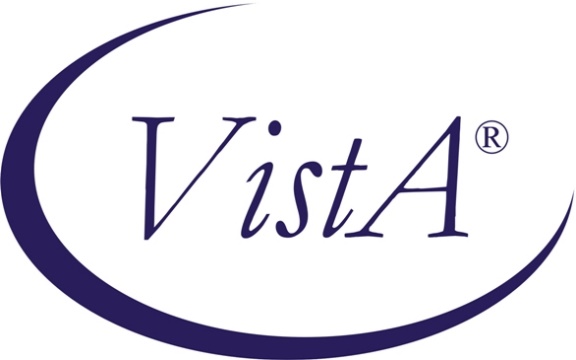 Police & Security V. 1.0User ManualMarch 1994Department of Veterans AffairsOffice of  DevelopmentManagement & Financial SystemsRevision HistoryInitiated on 11/15/04Table of ContentsIntroduction	1Orientation	5Package Management	5Menu Distribution	7Police Chief Menu	9Daily Operations Journal Menu	12Add a Journal Entry	12Create a Daily Journal	13Print Daily Journal	15Evidence/Property Menu	16Create/Edit Evidence/Property Record	16Lookup Evidence/Property Record	16Make Evidence Sensitive	16Print All Evidence/Property Records	17Print Open Evidence/Property Records	17Facility Reports and Options Menu	18Case Assignment Reg-All by Facility	18Case Assignment Register/Fac-Open	18Generate Crime Stat by Facility	19Print Facility Crime Report	19Delete Facility Crime Statistics	19Package Management Menu	20Activity Code Add/Edit	20Disposition Code Add/Edit	22Master Name Add/Edit	22Offense Code Add/Edit	23Police Officer Add/Edit	24Police Records Information	25Inquire to Police Files	25Print from Police Files	25Selectables Add/Edit	27Quick Name Check	28Criminal Statute Info Menu	29Criminal Statute Lookup	29Print Criminal Statute List	30Training Records Menu	43All Officers Record Print	43Create/Edit Training Record	43Individual Officer Record Print	43Print Training Record by Selections	44Select Type of Training Print	44Uniform Crime Reports Menu	45Generate Crime Statistics	45Print Crime Report	45Transmit A Crime Report	46Delete Crime Statistics	46Offense Reports Menu	47Case Assignment Register - All	47Case Assignment Register - Open	47Close an Offense Report	47Create Offense Report	48Delete Offense Report	48Edit a Completed Offense Report	48Follow-Up Offense Reports	48Follow-Up Entry Add/Edit	48Print Any Follow-Up Note	49Missing Patient Reports	49Missing Patient Report - All Cases	49Missing Patient Report – Open Cases	49Make a Report Sensitive	50Open a Closed Offense Report	50Offense Match Report	50Print Any Offense Report	51Review Completed Offense Report	51Resume an Offense Report Entry	52Transmit an Offense Report	53Uniform Offense Report Worksheet	54Uniform Crime Classification Breakdown	59Vehicle Registrations Menu	61Car Pool Lists	61Car Pool Availability List	61Assigned Car Pool Spaces	62Create/Edit Vehicle Registration	62Identify Unknown Vehicle	63Lookup Vehicle Registration	64Print Vehicle Registration Log	64Violations Menu	65Create Courtesy Violation Notice Entry	65Create Violation Notice Entry	65Print a Violation by Name	66Print a U.S.D.C. Violation by #	67Update Violation Notice Entry	67Violations Issued by Officer	68Violation Match Report	68Violation Notices Issued Report	69Warnings and Violations Issued Report	69Wants & Warrants Menu	70Create/Edit Wants & Warrants Record	71Lookup Wants & Warrants Record	72Print Active Wants & Warrants	72Personal Descriptor Lookup	73Print Wants & Warrants Records	73Daily Activity Module	74Create/Add Daily Activity Entry	75Print Workload Report	76Police Supervisor Menu	77Police Officer Menu	79Create/Add Daily Activity Entry	80Criminal Statute Lookup	81Daily Operations Journal Menu	93Add a Journal Entry	93Create a Daily Journal	94Print Daily Journal	95Lookup Evidence/Property Record	95Lookup Wants & Warrants Record	95Offense Report Options	96Create Offense Report	96Edit Offense Report	96Follow-Up Officer Notes	96Add/Edit Officer Follow-Up Notes	96Print Officer Follow-Up Notes	97Resume an Offense Report Entry	97Personal Descriptor Lookup	98Quick Name Check	99Vehicle Registrations Menu	100Car Pool Lists	100Car Pool Availability List	100Assigned Car Pool Spaces	101Create/Edit Vehicle Registration	101Identify Unknown Vehicle	102Lookup Vehicle Registration	103Print Vehicle Registration Log	103Uniform Offense Report Worksheet	104Uniform Crime Classification Breakdown	109Police Clerical Menu	111Glossary	113Option Index	119IntroductionThe V. 1.0 Police & Security software package provides an automated system of procedures that generates the necessary reports and other forms of records pertinent to the VA Police and Security Service (VA Police) operation.  In most instances, a single data entry procedure will create the permanent record, as well as generate statistical data necessary to produce a variety of management level reports.By statutory provisions, the Secretary of Veterans Affairs (VA) is responsible for the protection of patients, visitors, employees, protection of property, and the maintenance of law and order on property under the charge and control of the Department of Veterans Affairs.  This responsibility is subsequently delegated to the Deputy Assistant Secretary for Security and Law Enforcement who provides program guidance and assistance to the VA Police located at each VA Medical Center (VAMC).  The primary function of the VA Police is to prevent crime on VA property.The role of the VA Police Officer is crime prevention, preliminary investigation of crimes, apprehension, legally correct handling of suspected offender(s), and the transfer of suspected offender(s) to appropriate authorities.  This package is designed to assist the VA Police Officers in accomplishing these goals. The ESP MASTER NAME INDEX file (#910) serves as the primary repository file for the storage of names, addresses, and other demographic data for all persons who come in contact with the VA Police during normal operations.National Upward Reporting includes transmitting the Monthly Crime Report  through MailMan to Central Office.  The local office will be able to send a Uniform Offense Report (UOR) to VACO through MailMan to facilitate meeting the 48 hour notification requirement on specific types of investigations.The V. 1.0 Police & Security software is composed of the following modules.Daily Operations Journal ModuleThe Daily Operations Journal module provides a system for storage and retrieval of information currently being manually placed on the VA Police Daily Operations Journal (VA Form 10-1433) and Continuation Sheet (VA Form 10-1433A).Evidence/Property ModuleThe Evidence/Property module provides a system to record and retrieve information contained on the Evidence Property Custody Record (VA Form 10-3524).  The electronic record of this information allows the formation of the required Evidence Property Log and other necessary documentation in a faster manner than the current manual methods.  This module contains several report options for management purposes.Facility Reports and Options ModuleThis module holds all the specialized options for facility reports.Package Management ModuleThere are several files contained within the program that should only be altered sporadically once the package has been fully implemented.  This is accomplished through the options in this module.Quick Name Check ModuleThe Quick Name Check module allows for the retrieval of stored information for a selected person(s) from files in several different modules and displays the information.  The Quick Name Check option displays any data on file for an individual, such as vehicle registrations, demographics, wants and warrants, violations, offenses, and previous investigative involvements.Criminal Statute ModuleThe primary menus assigned throughout this program can look at or print any criminal offense code and its definition within the ESP OFFENSE CODES file (#915).  This file is referenced by any “Offense Committed” question throughout the various modules of the program.  Its use is expanded to include an on line lookup in order to determine the legal wording of each particular criminal offense.  It is necessary for each local field station to add any local medical center, city, county or state ordinances under which they can place criminal charges to the ESP OFFENSE CODES file.Training Records ModuleThe Training Records module provides a system for storing information about training completed by staff members assigned to VA Police and Security Service.  The accumulation of this data allows for the printing of training records for documentation purposes, as well as management planning for funding justifications.Uniform Crime Reports ModuleThe Uniform Crime Reports module accesses selective data from entries in the Offense Report and Violations modules.  This data will be assembled into a standardized report format for the VA Police Chief to document the numbers and types of criminal incidents occurring at the medical center.  The Uniform Crime Report is a greatly expanded version of the Automated Management Information System (AMIS) report.  It provides a much more in depth record of the type of criminal activities which occur, as well as recording dollar values for investigations dealing with loss and recovery factors.  The Uniform Crime Reports module downloads and transmits the Uniform Crime Reports to the database maintained within Security and Law Enforcement in Washington, DC.  The combined statistical data from all VAMCs will provide important information at the national level to the Deputy Assistant Secretary for Security and Law Enforcement regarding program planning strategies.Offense Reports ModuleThe Offense Reports module facilitates the entry of data normally contained on the VA Police Uniform Offense Report, Investigative Notes, and Case Log.  It will also facilitate entry of data from preparatory documentation assembled during a criminal investigation.  By entering the data into the Offense Reports Module, the VA Police Officer will be creating an electronic record of his investigation that will be readily retrievable for future use.  At the same time, the software package will be assembling statistical data for creating trend studies and other beneficial management tools.Vehicle Registrations ModuleThe Vehicle Registrations module records all information necessary for the maintenance of the VA Police Vehicle Registration program.  The information contained within this module is highly beneficial to those VAMCs operating a Ride Sharing Program.  Because of the diverse complexity of operations throughout the VAMCs, ranging from single building high-rise complexes to large expanded-campus style facilities, this module also contains a system of miscellaneous registration files that can be used at the discretion of the individual VA Police Chief.Violations ModuleThe Violations module allows for the entry of all violation information contained on US District Court Violations Notices and Courtesy Warnings issued by VA Police Officers at the medical center.  This module generates several types of management tracking reports.Wants & Warrants ModuleThe Wants & Warrants module is used to record any data pertinent to individuals currently under any type of criminal proceedings.  This includes individuals with outstanding warrants, summons, court commitments, or other types of legal documentation.  This module provides a flag notification to officers on duty that the individual in question is  wanted, has been involved in some prior serious physical altercation, or other incident that can require additional preparation, or requires caution when being approached.  The Wants & Warrants module contains several print options for maintaining list of persons currently in an active want or detained status.Daily Activity ModuleThe Daily Activity module provides a method for VA Police Officers to enter specific activities that occurred during their tours of duty and the time required to complete these activities.  This module also allows a VA Police Officer to create an entry of his or her activities and combine them with the entries of other VA Police Officers.  This information helps the Chief of VA Police to justify and plan the patrol activities of the VA Police and Security Service.OrientationHow to Use This Manual OnlineThe Police & Security User Manual is provided in an Adobe Acrobat PDF (portable document format) file.  The Acrobat Reader is used to view the document.  If you do not have the Acrobat Reader loaded, it is available from the VistA Home Page, “Viewers” Directory.Once you open the file, you may click on the desired entry name in the bookmarks listing on the left side of the screen to go to that entry in the document.  You may print any or all pages of the file.  Click on the “Print” icon and select the desired pages.  Then click “OK”.Package ManagementThe V. 1.0 Police & Security package contents are covered by the Privacy Act of 1974 and should not be treated differently than previous or currently held hard copy documents.  Access to the Police & Security V. 1.0 files should be limited to those VA Police and Security Service staff members with the need to know and only if the functions requiring access are within the VA Police staff member’s scope of employment.Names and social security numbers used in the examples are fictitious.The criminal classification codes provided in ESP CRIME CATEGORIES file (#912.7), ESP CRIME TYPES file (#912.8), and ESP CRIME SUB-TYPES file (#912.9) have been determined by the Program Directors for Security and Law Enforcement, Veterans Affairs Central Office (VACO).  These file entries are not to be altered at the local sites.Menu DistributionThe V. 1.0 Police & Security package consists of four main menus.  A fifth menu containing all four of the main menus has been included for use by IRM staff and the Police & Security Service applications coordinator (ADPAC).  At sites where the Police Chief also functions as the ADPAC, it is suggested that he be assigned the combination menu.  The following is our recommended distribution of menus to users.1. Police Chief [ESP POLICE CHIEF MENU]	Recommended Assignments: Chief of Police, Assistant Chief of Police,	and possibly the Police Chief’s Secretary.2. Police Supervisor [ESP POLICE SUPERVISOR]	Recommended Assignments: Supervisors and Detectives.3. Police Officer [ESP POLICE OFFICER MENU]	Recommended Assignments: Police Officers (patrol level).4. Police Clerical [ESP POLICE CLERICAL]	Recommended Assignments: Secretary, Clerks, and Dispatchers.5. Police Menu [ESP POLICE & SECURITY MENU]	Police Chief [ESP POLICE CHIEF MENU]	Police Supervisor [ESP POLICE SUPERVISOR]	Police Officer [ESP POLICE OFFICER MENU]	Police Clerical [ESP POLICE CLERICAL]It is understood that there will be a significant diversity across the system due to the different size and complexity of most local sites.  Because of this, it is expected that larger sites will be able to follow the above indicated breakdown of menu assignments.  It is also expected that smaller sites, due to limited staffing will need to determine the appropriate menu assignments for the size and complexity of their individual operation.Police Chief MenuDaily Operations JournalAdd a Journal EntryCreate a Daily JournalPrint Daily JournalEvidence/PropertyCreate/Edit Evidence/Property RecordLookup Evidence/Property RecordMake Evidence SensitivePrint All Evidence/Property RecordsPrint Open Evidence/Property RecordsFacility Reports and Options MenuCase Assignment Reg-All by FacilityCase Assignment Register/Fac-OpenGenerate Crime Stat by FacilityPrint Facility Crime ReportDelete Facility Crime StatisticsPackage ManagementActivity Code Add/EditDisposition Code Add/EditMaster Name Add/EditOffense Code Add/EditPolice Officer Add/EditPolice Records InformationInquire to Police FilesPrint from Police FilesSelectables Add/EditQuick Name CheckCriminal Statute InfoCriminal Statute LookupPrint Criminal Statute ListTraining RecordsAll Officers Record PrintCreate/Edit Training RecordIndividual Officer Record PrintPrint Training Record by SelectionsSelect Type of Training PrintUniform Crime ReportsGenerate Crime StatisticsPrint Crime ReportTransmit a Crime ReportDelete Crime Statistics Offense ReportsCase Assignment Register-AllCase Assignment Register-OpenClose an Offense ReportCreate Offense ReportDelete Offense ReportEdit a Completed Offense ReportFollow-Up Offense ReportsFollow-Up Entry Add/EditPrint Any Follow-Up NoteMissing Patient ReportsMissing Patient Report-All CasesMissing Patient Report-Open CasesMake a Report SensitiveOpen a Closed Offense ReportOffense Match ReportPrint Any Offense ReportReview Completed Offense ReportResume an Offense Report EntryTransmit An Offense ReportVehicle RegistrationsCar Pool ListsCar Pool Availability ListAssigned Car Pool SpacesCreate/Edit Vehicle RegistrationIdentify Unknown VehicleLookup Vehicle RegistrationPrint Vehicle Registration LogViolationsCreate Courtesy Violation Notice EntryCreate Violation Notice EntryPrint a Violation by NamePrint a U.S.D.C. Violation by #Update Violation Notice EntryViolations Issued By OfficerViolation Match ReportViolation Notices Issued ReportWarnings and Violations Issued ReportWants & WarrantsCreate/Edit Wants & Warrants RecordLookup Wants & Warrants RecordPrint Active Wants & WarrantsPersonal Descriptor LookupPrint Wants & Warrants RecordsDaily ActivityCreate/Add Daily Activity EntryPrint Workload ReportDaily Operations Journal MenuThe Daily Operations Journal Module has been designed to match the existing VA Police Daily Operations Journal, VAF 10-1433 and VAF 10-1433a, Continuation Sheet.  The data entered into this module is exactly the same as that manually typed on the forms.Daily Operations Journal MenuAdd a Journal EntryThe Add a Journal Entry option allows you to add a journal entry to an existing journal without having to scroll through multiple data fields.  In this example, it is assumed that the user left the option and has returned at a later time to make an additional entry.Select ESP DAILY JOURNAL DATE: 3 31   MAR 31, 1993  Select TIME: 2300// 2400   ARE YOU ADDING '2400' AS A NEW TIME (THE 10TH FOR THIS ESP DAILY JOURNAL)? Y  (YES)  OFFICER: PSOFFICER,ONE   ACTIVITY: CLOSE JOURNAL   ENTRY SUMMARY:  1>Watch B, off duty, master keys present, Journal closed.   2><RET>EDIT Option: <RET> Select TIME: <RET> Daily Operations Journal MenuCreate a Daily JournalIt is recommended that this option be used only by the person responsible for initiating the Daily Operations Journal.  This can occur at the start of the 24 hour period or at the start of each assigned watch.  Subsequent entries are more quickly entered through the Add a Journal Entry option.Select ESP DAILY JOURNAL DATE: 3 31 93   MAR 31, 1993  ARE YOU ADDING 'MAR 31, 1993' AS A NEW ESP DAILY JOURNAL (THE 3RD)? Y  (YES)DATE: MAR 31,1993// <RET>FROM: 93-03-31-0001 TO: 93-03-31-2400 Select WATCH: A  (WATCH A)   ARE YOU ADDING 'WATCH A' AS A NEW WATCH (THE 1ST FOR THIS ESP DAILY JOURNAL)? Y  (YES)  Select OFFICER: ??    Enter the names of all officers currently assigned to work each shift.   The officers' names must be contained within the NEW PERSON file (#200)   and must also be assigned the ESP POLICE Security Key.CHOOSE FROM:   PSPATROLLER,ONE   PSPATROLLER,TWO   PSPATROLLER,THREE  Select OFFICER: PSPATROLLER,ONE  ARE YOU ADDING 'PSPATROLLER,ONE' AS A NEW OFFICER (THE 1ST FOR THISWATCH)? Y  (YES)  Select OFFICER: <RET>Select WATCH: B  (WATCH B)  ARE YOU ADDING 'WATCH B' AS A NEW WATCH (THE 2ND FOR THIS ESP DAILY JOURNAL)? Y  (YES)  Select OFFICER: PSPATROLLER,TWO    ARE YOU ADDING 'PSPATROLLER,TWO' AS A NEW OFFICER (THE 1ST FOR THISWATCH)? Y  (YES)  Select OFFICER: <RET>Select WATCH: C  (WATCH C)  ARE YOU ADDING 'WATCH C' AS A NEW WATCH (THE 3RD FOR THIS ESP DAILY JOURNAL)? Y  (YES)  Select OFFICER: PSPATROLLER,THREE   ARE YOU ADDING 'PSPATROLLER,THREE' AS A NEW OFFICER (THE 1ST FOR THISWATCH)? Y  (YES)  Select OFFICER: <RET>Daily Operations Journal MenuCreate a Daily JournalSelect WATCH: <RET>SPECIAL INSTRUCTIONS: <RET>  1>Watch A - Speed enforcement Patient Recreation areas.   2><SPACE>   3>Watch B - Secure Bldg 7, 2100 hours.   4><SPACE>   5>Watch C - Additional patrol parking area C.  6><RET>EDIT Option: <RET> Select TIME: 0001    ARE YOU ADDING '0001' AS A NEW TIME (THE 1ST FOR THIS ESP DAILY JOURNAL)? Y  (YES)  OFFICER: PSPATROLLER,ONE  ACTIVITY: ADMINISTRATIVE   ENTRY SUMMARY:  1>Open Daily Journal.  Assigned staff present and master keys present.  2><RET>EDIT Option: <RET> Select TIME: 0200    ARE YOU ADDING '0200' AS A NEW TIME (THE 2ND FOR THIS ESP DAILY JOURNAL)? Y  (YES)  OFFICER: PSPATROLLER,ONE  ACTIVITY: BUILDING CHECKS   ENTRY SUMMARY:  1>Patrol check of Bldg 11, all secure.   2><RET>EDIT Option: <RET> Daily Operations Journal MenuPrint Daily JournalThis option is used to print out the Daily Journal.  It can be printed at the conclusion of the 24 hour period or as desired.  The only prompts are for date and device.Evidence/Property MenuThe Evidence/Property Module has been designed to match the existing Evidence/Property Custody Record, VAF 10-3524.  The data entered into the file is available from the Custody Record.Evidence/Property MenuCreate/Edit Evidence/Property RecordThis option allows for the adding or editing of an Evidence/Property Record.  This option is locked with the ESP EVIDENCE security key and will not appear on the menu if you are not assigned the key.It is expected that this option will only be made available to the Primary and Secondary Evidence Custodians and other staff members as designated by the Chief of Police. Evidence/Property MenuLookup Evidence/Property RecordThis option allows the lookup of a specific Evidence/Property Custody Record.  You can select an entry by either the owner’s name or the record number.Evidence/Property MenuMake Evidence SensitiveThis option allows the user to designate an Evidence/Property Custody Record as sensitive or non-sensitive.  A “sensitive” record can only be viewed by those staff members assigned the ESP CHIEF security key.Evidence/Property MenuPrint All Evidence/Property RecordsThis option allows the user to print a list of all Evidence/Property Custody Records within the file or just those for a specific time period.  The print will display all records regardless of their status.  The report should be printed at 132 col. format.ALL EVIDENCE RECORDS                 FEB 12,1993  09:13    PAGE 1RECORD                               REASON                                         RECORDNUMBER  DATE/TIME OBTAINED ITEM NAME OBTAINED     OWNER          FINAL DISPOSITION  STATUS-------------------------------------------------------------------------------------------92-030  JAN 3, 1993  0030  BEER      EVIDENCE     PSOWNER,ONE.   DESTROYED          CLOSED92-035  FEB 1, 1993  0730  KNIFE     SAFEKEEPING  PSOWNER,TWO    PENDING            OPENEvidence/Property MenuPrint Open Evidence/Property RecordsThis option allows police staff to print a list of Evidence/Property Custody Records with a record status of OPEN.OPEN EVIDENCE RECORDS                 FEB 12,1993  09:13    PAGE 1RECORD                                REASON                                        RECORDNUMBER  DATE/TIME OBTAINED  ITEM NAME OBTAINED     OWNER          FINAL DISPOSITION STATUS------------------------------------------------------------------------------------------92-035  FEB 1, 1993  0730   KNIFE     SAFEKEEPING  PSOWNER,ONE    PENDING           OPEN93-002  MAR 7, 1993  1630   ITEM 1    FOUND        PSOWNER,TWO    PENDING           OPENFacility Reports and Options MenuThis module holds all the specialized options for facility reports.  These include the following options.Case Assignment Register - All by FacilityCase Assignment Register - Facility OpenGenerate Crime Statistics by FacilityPrint Facility Crime ReportDelete Facility Crime StatisticsFacility Reports and Options MenuCase Assignment Reg-All by FacilityThis option allows you to print a Case Assignment Register for one/many/all facilities, by a date/time of offense date range, based upon data already entered for the Uniform Offense Reports.To receive the correct print format, select a 132 character device.Facility Reports and Options MenuCase Assignment Register/Fac-OpenThis option allows you to print a Case Assignment Register for one/many/all facilities, based upon data already entered for the Uniform Offense Reports, for all Offense Reports with a case status of OPEN.To receive the correct print format, select a 132 character device.Facility Reports and Options MenuGenerate Crime Stat by FacilityThis option allows you to generate a Uniform Crime Report for a specific time period by facility.When entering the date range, add one day to the Ending Date to get the full report.  For example to obtain the report for the month of January enter “1-1-05” to “2-1-05”.  This date range would include all statistical data between 1-1-05 and 1-31-05.You must use this option to generate a report before you can use the Print Facility Crime Report.Facility Reports and Options MenuPrint Facility Crime ReportThis option allows you to print a crime report for a specific time period and facility.  You must first run the Generate Crime Stat by Facility option before you can print a crime report.Once a Uniform Crime Report is generated, it is retained.  If you are unsure whether the report has already been generated, you can enter a question mark (?) at the first prompt of this option to see a list of all generated crime reports.Facility Reports and Options MenuDelete Facility Crime StatisticsThis option allows you to delete facility crime reports for a specific time period.  You will be prompted for a beginning date and confirmation that you are sure you want to delete the selected statistics.Package Management MenuThere are several files contained within the program that should only be altered sporadically once the package has been fully implemented.  This is accomplished through the options in this module.Some of these options will also appear on the Police Supervisor’s menu under the Supervisor Functions menu.Package Management MenuActivity Code Add/EditThis option allows for the entry of additional activity codes.  This is essential for the monitoring of site-specific work activities that need to be tracked, in addition to those initially provided by the program.  This is a management level option which should not be accessible to all users.The primary activity codes used on the last version of the Staffing Guidelines have been included with the program.  In order to more accurately track work load activities, it might be necessary for the Police Chief to break down the primary classifications into more specific work activities.Select ESP ACTIVITY CODES NAME: BUILDING CHECKS  ARE YOU ADDING 'BUILDING CHECKS' AS     A NEW ESP ACTIVITY CODES (THE 43TH)? Y  (YES)   ESP ACTIVITY CODES CODE NUMBER: 305A NAME: BUILDING CHECKS// <RET>CODE NUMBER: 305A// <RET>MINUTES: <RET>Select ESP ACTIVITY CODES NAME: ALARM RESPONSES   ARE YOU ADDING 'ALARM RESPONSES' AS     A NEW ESP ACTIVITY CODES (THE 44TH)? Y  (YES)   ESP ACTIVITY CODES CODE NUMBER: 305B NAME: ALARM RESPONSES// <RET>CODE NUMBER: 305B// <RET>MINUTES: <RET>Package Management MenuActivity Code Add/EditSelect ESP ACTIVITY CODES NAME: SECURITY ESCORTS  ARE YOU ADDING 'SECURITY ESCORTS' AS     A NEW ESP ACTIVITY CODES (THE 45TH)? Y  (YES)   ESP ACTIVITY CODES CODE NUMBER: 305C NAME: SECURITY ESCORTS// <RET>CODE NUMBER: 305C// <RET>MINUTES: <RET>Select ESP ACTIVITY CODES NAME: MISSING PATIENTS/GRID SEARCHES   ARE YOU ADDING 'MISSING PATIENTS/GRID SEARCHES' AS     A NEW ESP ACTIVITY CODES (THE 46TH)? Y  (YES)   ESP ACTIVITY CODES CODE NUMBER: 555A NAME:  MISSING PATIENT/GRID SEARCHES// <RET>CODE NUMBER: 555A// <RET>MINUTES: <RET>Select ESP ACTIVITY CODES NAME: MISSING PATIENTS/ON GROUNDSARE YOU ADDING 'MISSING PATIENTS/ON GROUNDS' AS     A NEW ESP ACTIVITY CODES (THE 47TH)? Y  (YES)   ESP ACTIVITY CODES CODE NUMBER: 555A NAME: MISSING PATIENTS/ON GROUNDS  Replace <RET>CODE NUMBER: 555A// <RET>MINUTES: <RET>Select ESP ACTIVITY CODES NAME: MISSING PATIENTS/OFF GROUNDS          ARE YOU ADDING 'MISSING PATIENTS/OFF GROUNDS' AS     A NEW ESP ACTIVITY CODES (THE 48TH)? Y  (YES)   ESP ACTIVITY CODES CODE NUMBER: 555B NAME: MISSING PATIENTS/OFF GROUNDS  Replace <RET>CODE NUMBER: 555B// <RET> MINUTES: <RET>Package Management MenuDisposition Code Add/EditThis option allows adding or editing disposition codes which apply to several entry modules.  This is a management level option and should not be accessible to all users.The disposition codes listed below are those which have been selected by the Security and Law Enforcement program directors, VACO, as the codes preferred for program use.  Local police chiefs should not add any additional codes unless directed to do so.ADMINISTRATIVE ACTION PENDINGCHARGEDCHARGES PENDINGCLINICAL ACTION PENDINGDISMISSEDGUILTY/FINEDGUILTY/IMPRISONED & FINEDGUILTY/IMPRISONMENTGUILTY/INCREASED FINEGUILTY/PROBATIONNOT GUILTYOPEN/CVBOPEN/FAILED TO APPEAROPEN/ISSUED WARRANTOPEN/REFERRED TO COURTOPEN/REQUESTED WARRANTPROBATION BEFORE VERDICTREFERRED/JUVENILE SERVICESREFERRED/LAW ENFORCEMENT AGENCYVOIDWARNEDPackage Management MenuMaster Name Add/EditThis option allows direct entry of names into the ESP MASTER NAME INDEX file (#910) and editing of existing entries.  This is a management level option and should not be accessible to all users.You can enter section numbers, separated by commas to select more than one section for editing.Package Management MenuOffense Code Add/EditThis option allows the addition or editing of offense codes.  This is a management level option and should not be accessible to all users.It is recommended that you begin your locally added codes with Print #100.  In order to have the criminal statute listing print in a sequential order, (based on statute) you should enter a number of your choice.  The file, as provided at time of release, is numbered as follows.Print #’s  1-47 at VA 1.218(b)’sPrint #’s  47-77 are 18 USCPrint #’s 78-81 are 21 USCSince you can be populating this file with codes and ordinances from VAMC regulations, city, county, and state criminal statutes, you can choose to wait until a later time to be concerned with the Print # field.  When you have reached the point that you feel your file is complete, you can then determine number ranges to be entered for each source of criminal offense code.Select ESP OFFENSE CODES SHORT NAME: DISTURBING THE PEACE   ARE YOU ADDING 'DISTURBING THE PEACE' AS     A NEW ESP OFFENSE CODES (THE 82ND)? Y   (YES)   ESP OFFENSE CODES STATUTE: 331.7 TX    ESP OFFENSE CODES SECTION: 32 NAME:  DISTURBING THE PEACE   Replace <RET>STATUTE: 331.7 TX// <RET>SECTION: 32// <RET>PRINT #:<RET>CLASSIFICATION: C  CRIMINALDEFINITION:  1>Any person(s) conducting activities in a public place, and such   2>activities cause other person(s) within a reasonable distance to   3>be disturbed, bothered or may otherwise interfere with their   4>reasonable standard of living, is deemed to be in violation of   5>this State of Texas ordinance.  Any person found guilty of this   6>ordinance may be subjected to a fine not to exceed $250.00 and a   7>jail term not to exceed 30 days. Repeat offenders may be subject   8>to a fine not to exceed $1,000.00 and a jail term not to exceed   9>one year.  10><RET>EDIT Option: <RET>Package Management MenuPolice Officer Add/EditThis option allows adding or editing police officer information into the NEW PERSON file (#200).  The police officer’s name must already exist in the NEW PERSON file.  This is a management level function and should not be accessible to all users.Each police officer added to this file must also be assigned the ESP POLICE security key.  This key controls whether this individual can be selected as Investigating Officer, Follow-Up Officer, Issuing Officer, etc., throughout the various Police & Security modules.  When a VA police officer transfers, retires, or terminates employment, the ESP POLICE security key should be removed.Do not delete the individual’s name or badge number from the record.Package Management MenuPolice Records InformationInquire to Police FilesPrint from Police FilesThe Police Records Information options include a restricted-access version of the VA FileManager Inquire and Print options.  The Inquire to Police Files and Print from Police Files options allow access only to the files contained within Police & Security.  Sites might utilize these options to conduct a single file entry inquiry or request a report of statistical data.This option is locked with the ESP CHIEF security key and will not appear on the menu if you do not have this key. Inquire to Police Files optionOUTPUT FROM WHAT VA POLICE FILE: 910  ESP MASTER NAME INDEXSelect ESP MASTER NAME INDEX: PSEMPLOYEE,ONE       666456789      07-04-72      EMPLOYEEANOTHER ONE: <RET>STANDARD CAPTIONED OUTPUT? YES// <RET>DISPLAY COMPUTED FIELDS? NO// <RET>NAME: PSEMPLOYEE,ONE                SOCIAL SECURITY NUMBER: 666456789DOB: JUL  4, 1972                   CATEGORY: EMPLOYEEPrint from Police Files optionOUTPUT FROM WHAT VA POLICE FILE: 910.8  ESP EVIDENCESORT BY: RECORD NUMBER// <RET>START WITH RECORD NUMBER: FIRST// <RET>FIRST PRINT FIELD: RECORD NUMBER    THEN PRINT FIELD: UOR NUMBER    THEN PRINT FIELD: RECORD STATUS   THEN PRINT FIELD: <RET>HEADING: ESP EVIDENCE LIST// <RET>DEVICE: <RET>   LAN   RIGHT MARGIN: 80// <RET>Package Management MenuPolice Records InformationInquire to Police FilesPrint from Police FilesESP EVIDENCE LIST                           JUL  6,1993  11:04    PAGE 1RECORDNUMBER                         UOR NUMBER                      STATUS------------------------------------------------------------------------92-007                          302251030                       OPEN93-001                          302261602                       CLOSED93-002                          302251030                       CLOSED93-003                          302271000                       OPEN93-004                          302121000                       OPEN93-005                          304230800                       OPEN93-006                          304280800                       OPEN93-007                          304290800                       CLOSED93-008                          304300948                       CLOSED93-009                          302240830                       OPEN93-010                          305041309                       CLOSED93-011                          305031000                       OPEN93-012                          305041400                       OPEN93-013                          305121247                       OPEN93-015                          305121247                       OPEN93-111                          305121030                       OPEN93-112                          305121100                       CLOSED93-115                          302251030                       CLOSEDPackage Management MenuSelectables Add/EditThe ESP SELECTABLES file is used to screen replies to various prompts throughout the package.  Entering YES to any of the questions allows the reply to be chosen as an answer to certain prompts, as indicated.  This is a management level option and should not be accessible to all users.Select ESP SELECTABLES NAME: SMITH & WESSONNAME: SMITH & WESSON// <RET>TYPE: MAKE CODE: S&W HAIR COLOR (Y/N):<RET> EYE COLOR (Y/N): <RET> VEHICLE COLOR (Y/N): <RET>BICYCLE COLOR (Y/N): <RET> PET COLOR (Y/N): <RET> DECAL COLOR (Y/N): <RET>VEHICLE MAKE (Y/N): <RET> BICYCLE MAKE (Y/N): <RET> WEAPON MAKE (Y/N): YES  Quick Name CheckThe Quick Name Check option allows the user to do a quick inquiry into the Police files to determine if any information exists on a specific individual.  This is particularly beneficial when police officers are asked to respond to an incident and need to know who they will be approaching.The option will sort through the ESP MASTER NAME INDEX file (#910), ESP POLICE REGISTRATION LOG file (#910.2), ESP EVIDENCE file (#910.8), ESP OFFENSE REPORT file (#912), ESP WANTS & WARRANTS file (#913), and ESP VIOLATIONS file (#914) and provide a listing of every record containing the name entered.  Data fields that do not contain information will not be displayed.Following is a brief explanation of Quick Name Check entries.VEHICLE REGISTRATION - 456 BLACK456 = Issued Decal NumberBlack = Color of Issued DecalVIOLATION-  SEP 1,1992@09:00 SPITTING ON PROPERTYSEP 1,1992@09:00 =  Date/Time of OffenseSPITTING ON PROPERTY =  Offense CommittedOFFENSE REPORT - Indicates the person’s involvement, Uniform Offense Report (UOR) Number, and Crime Classification assigned to the report.WANT OR WARRANT 1801 A1801 = Warrant or document numberA =  Active  I = inactiveEVIDENCE RECORD NUMBER 93-011 C93-011 = Evidence Record NumberC = Closed  O = OpenMASTER NAME INDEX RECORDContains basic demographic data on each person entered into any DVA police record (i.e., name, date of birth, home address).Criminal Statute Info MenuThe primary menus assigned throughout this package have the ability to look at or print any criminal offense code and its definition contained within the ESP OFFENSE CODES file (#915).  This file is referenced by any “offense committed” question.  Its use was expanded to include on-line lookup to determine the legal wording of each particular criminal offense.  It will be necessary for each facility to add any local medical center, city, county or state ordinances under which they can place criminal charges to the ESP OFFENSE CODES file.Criminal Statute Info MenuCriminal Statute LookupThe Criminal Statute Lookup option allows the user to lookup individual offense statutes.  Information includes statute number and the definition of the statute.Select ESP OFFENSE CODES NAME: ARSON   18 USC  81DEVICE: <RET>   LAN    RIGHT MARGIN: 80// <RET>ARSON                           18 USC                          81  Whoever, within the special maritime and territorial jurisdiction ofthe United States, willfully and maliciously sets fire to or burns, orattempts to set fire to or burns any building, structure, or vessel, anymachinery or building materials or supplies, military or naval stores,munitions of war, or any structural aids or appliances for navigation orshipping, shall be fined not more than $1,000 or imprisoned not morethan five years, or both.  If the building be a dwelling or if the lifeof any person be placed in jeopardy, he shall be fined not more than$5,000 or imprisoned not more than twenty years, or both.  Criminal Statute Info MenuPrint Criminal Statute ListThe Print Criminal Statue List option allows a complete printout of all offense code definitions contained within the ESP OFFENSE CODES file (#915).  The option is locked with the ESP CHIEF security key.Select Criminal Statute Info Option: PCS  Print Criminal Statute ListDEVICE: <RET>   LAN    RIGHT MARGIN: 80// <RET>IMPROPER DISPOSAL               1.218(b) VA REG                 1  Improper disposal of rubbish on property.  SPITTING ON PROPERTY            1.218(b) VA REG                 2  Spitting on property.  THROWING OF ARTICLES            1.218(b) VA REG                 3  Throwing of articles from a building or the unauthorized climbing upon a part of a building.  WILLFUL DESTRUCTION             1.218(b) VA REG                 4  Willful destruction, damage, or removal of Government property without authorization.  DEFACEMENT                      1.218(b) VA REG                 5  Defacement, destruction, mutilation or injury to, or removal or disturbance of, grave marker or headstone.  FAILURE TO COMPLY WITH SIGNS    1.218(b) VA REG                 6  Failure to comply with signs of a directive and restrictive nature posted for safety purposes.  TAMPERING WITH                  1.218(b) VA REG                 7  Tampering with, removal, marring, or destruction of posted signs.  ENTRY INTO AREAS POSTED         1.218(b) VA REG                 8  Entry into areas posted as closed to the public or other trespass.  UNAUTHORIZED DEMONSTRATION      1.218(b) VA REG                 9  Unauthorized demonstration or service in a national cemetery or on other VA property.  DISTURBING A BURIAL CEREMONY    1.218(b) VA REG                 10  Creating a disturbance during a burial ceremony.  DISORDERLY CONDUCT              1.218(b) VA REG                 11  Disorderly conduct which creates loud, boisterous, and unusual noise, or which obstructs the normal use of entrances, exits, foyers, offices, corridors, elevators, and stairways or which tends to impede or prevent the normal operation of a service or operation of the facility.  Criminal Statute Info MenuPrint Criminal Statute ListFAILURE TO DEPART               1.218(b) VA REG                 12  Failure to depart premises by unauthorized persons.  UNAUTHORIZED LOITERING          1.218(b) VA REG                 13  Unauthorized loitering, sleeping or assembly on property.  GAMBLING                        1.218(b) VA REG                 14  Gambling- participating in games of chance for monetary gain or personal property; the operation of gambling devices, a pool or lottery; or taking or giving of bets.  DRIVING UNDER THE INFLUENCE     1.218(b) VA REG                 15  Operation of a vehicle under the influence of alcoholic beverages or narcotic drugs, hallucinogens, marijuana, barbiturates or amphetamines. UNDER THE INFLUENCE             1.218(b) VA REG                 16  Entering premises under the influence of alcoholic beverages or non prescribed narcotic drugs, hallucinogens, marijuana, barbiturates or amphetamines.  UNAUTHORIZED USE                1.218(b) VA REG                 17  Unauthorized use on property of alcoholic beverages or narcotic drugs, hallucinogens, marijuana, barbiturates, or amphetamines.  UNAUTHORIZED INTRODUCTION       1.218(b) VA REG                 18  Unauthorized introduction on VA controlled property of alcoholic beverages or narcotic drugs, hallucinogens, marijuana, barbiturates, or amphetamines or the unauthorized giving of same to a patient or beneficiary.  UNAUTHORIZED SOLICITATION       1.218(b) VA REG                 19  Unauthorized solicitation of alms and contributions on premises.  COMMERCIAL SOLICITING           1.218(b) VA REG                 20  Commercial soliciting or vending, or the collection of private debts on property.  DISTRIBUTION OF PAMPHLETS       1.218(b) VA REG                 21  Distribution of pamphlets, handbills, and flyers.  DISPLAY OF PLACARDS             1.218(b) VA REG                 22  Display of placards or posting of material on property.  UNAUTHORIZED PHOTOGRAPHY        1.218(b) VA REG                 23  Unauthorized photography on premises.  NOT COMPLY W/ TRAFFIC DIR       1.218(b) VA REG                 24  Failure to comply with traffic directions of VA police.  Criminal Statute Info MenuPrint Criminal Statute ListHANDICAP PARKING                1.218(b) VA REG                 25  Parking in spaces posted as reserved for physically disabled persons.  PARKING IN NO-PARKING AREAS     1.218(b) VA REG                 26  Parking in no-parking areas, lanes, or crosswalks so posted or marked by yellow borders or yellow stripes.  PARKING IN EMERGENCY SPACES     1.218(b) VA REG                 27  Parking in emergency vehicle spaces, areas and lanes bordered in red or posted as EMERGENCY VEHICLES ONLY or FIRE LANE, or parking within 15 feet of a fire hydrant.  PARKING/BLOCKING                1.218(b) VA REG                 28  Parking within an intersection or blocking a posted vehicle entrance or posted exit lane.  PARKING / RESERVED OR OVERTIME  1.218(b) VA REG                 29  Parking in spaces posted as reserved or in excess of a posted time limit.  FAILURE TO STOP AT STOP SIGN    1.218(b) VA REG                 30  Failure to come to a complete stop at a STOP sign.  FAILURE TO YIELD AT CROSSWALK   1.218(b) VA REG                 31  Failing to yield to a pedestrian in a marked and posted crosswalk.  WRONG WAY ON A ONE-WAY STREET   1.218(b) VA REG                 32  Driving in the wrong direction on a posted one-way street.  RECKLESS DRIVING                1.218(b) VA REG                 33  Operation of a vehicle in a reckless or unsafe manner, too fast for conditions, drag racing, overriding curbs, or leaving the roadway.  SPEEDING/ BY UP TO 10 MPH       1.218(b) VA REG                 34  Exceeding posted speed limits by up to 10 mph.  SPEEDING/ BY UP TO 20 MPH       1.218(b) VA REG                 34  Exceeding posted speed limits by up to 20 mph.  SPEEDING/ OVER 20 MPH           1.218(b) VA REG                 34  Exceeding posted speed limits by over 20 mph.  CREATING A DISTURBANCE          1.218(b) VA REG                 35  Creating excessive noise in a hospital or cemetery zone by muffler cut out, excessive use of a horn, or other means.  FAILURE TO YIELD RIGHT OF WAY   1.218(b) VA REG                 36  Failure to yield right of way to other vehicles.  POSSESSION OF FIREARMS          1.218(b) VA REG                 37  Possession of firearms, carried either openly or concealed, whether loaded or unloaded (except by Federal or State law enforcement officers on official business).  Criminal Statute Info MenuPrint Criminal Statute ListINTRODUCTION OF FIREARMS        1.218(b) VA REG                 38  Introduction or possession of explosives, or explosive devices which fire a projectile, ammunition, or combustibles.  POSSESSION OF KNIVES            1.218(b) VA REG                 39  Possession of knives which exceed a blade length of 3 inches; switchblade knives; any of the variety of hatchets, clubs, and hand-held weapons; or brass knuckles.  POSS OF WEAPONS/LIQUID OR GAS   1.218(b) VA REG                 40  The unauthorized possession of any of the variety of incapacitating liquid or gas-emitting weapons.  UNAUTHORIZED USE OF KEYS        1.218(b) VA REG                 41  Unauthorized possession, manufacture, or use of keys or barrier card-type keys to rooms or areas on the property.  OPENING OF LOCKS                1.218(b) VA REG                 42  The surreptitious opening, or attempted opening, of locks or card-operated barrier mechanisms on property.  PROSTITUTION                    1.218(b) VA REG                 43  Soliciting for, or the act of, prostitution.  UNLAWFUL SEXUAL ACTIVITY        1.218(b) VA REG                 44  Any unlawful sexual activity.  IMPROPER ACTIVITY ON CEMETERY   1.218(b) VA REG                 45  Jogging, bicycling, sledding or any recreational physical activity conducted on cemetery grounds.  ACCESSORY AFTER THE FACT        18 USC                          3  Whoever, knowing that an offense against the United States has been committed, receives, relieves, comforts or assists the offender in order to hinder or prevent his apprehension, trial or punishment, is an accessory after the fact.  MISPRISION OF FELONY            18 USC                          4  Whoever, having knowledge of the actual commission of a felony by a court of the United States, conceals and does not as soon as possible make known the same to some judge or other person in civil or military authority under the United States, shall be fined not more than $500 or imprisoned not more than three years, or both.  Criminal Statute Info MenuPrint Criminal Statute ListASSIMILATIVE CRIMES STATUTE     18 USC                          13  Whoever within or upon any of the places now existing or hereafter reserved or acquired as provided in section 7 of this title, is guilty of any act or omission which, although not made punishable by an enactment of Congress, would be punishable if committed or omitted within the jurisdiction of the State, Territory, Possession, or District in which such place is situated, by the laws thereof in force at the time of such act or omission, shall be guilty of a like offense and subject to a like punishment.    (Explanation of the Assimilative Crimes Statute and its Use)  a.  The applicability of Section 13 of Title 18 (18 USC 13), or the Assimilative Crimes Statute, to law enforcement on VA property depends upon the type jurisdiction which the U.S. government exercises over the property on which the VA facility is located.  The method of acquisition or the terms of agreement between the United States and the legislature of a state regarding the rights of the respective governments will result in one of three categories of Federal jurisdiction; exclusive, concurrent or proprietorial.  As a general rule, where the U.S. government has only proprietorial jurisdiction the provisions of the Assimilative Crimes Statute are not applicable.    b.  U.S. Attorneys frequently invoke the Assimilative Crimes Statute (18 USC 13) in pursuing prosecution of crimes on Federal reservations in those instances where the crime committed is more clearly a violation of a specific state statute.  Whenever the Assimilative Crimes Statute is applied, the specific state statute must be cited along with the indication that it has been adopted as a Federal law in that instance.  An example is a violation of New Jersey Statute 2A-170.77.8, Possession of Dangerous Drugs.  When adopted and applied as an offense committed on Federal property it is written as:     "18 USC 13 NJ 2A-170-77.8 Possession of Dangerous Drugs"   To all Federal law enforcement officers and justice authorities working in the state of New Jersey this criminal citation readily indicates that the state offense of dangerous drug possession has been adopted as a Federal law under the Federal statute specifically established by the U.S. Congress.  At a Federal reservation in the state of New Jersey where exclusive or concurrent jurisdiction is not possessed by the Federal government and where local (state) law enforcement authority prevails, the reference to 18 USC 13 is not necessary since the offender will be prosecuted through the state judicial process by local authorities.  Criminal Statute Info MenuPrint Criminal Statute ListARSON                           18 USC                          81  Whoever, within the special maritime and territorial jurisdiction of the United States, willfully and maliciously sets fire to or burns, or attempts to set fire to or burn any building, structure, or vessel, any machinery or building materials or supplies, military or naval stores, munitions of war, or any structural aids or appliances for navigation or shipping, shall be fined not more than $1,000 or imprisoned not more than five years, or both.  If the building be a dwelling of if the life of any person be placed in jeopardy, he shall be fined not more than $5,000 or imprisoned not more than twenty years, or both.  ASSAULT/RESIST/IMPEDE POLICE    18 USC                          111  Whoever forcibly assaults, resists, opposes, impedes, intimidates, or interferes with any person designated in section 1114 of this title while engaged in or on account of the performance of his official duties, shall be fined not more than $5000 or imprisoned not more than three years, or both.   Whoever, in the commission of any such acts uses a deadly or dangerous weapon, shall be fined not more than $10,000 or imprisoned not more than ten years, or both.     (18 USC 1114 - Whoever kills or attempts to kill any judge of the United States, any United States Attorney,---,or any officer or employee of the Department of Veterans Affairs assigned to perform investigative or law enforcement functions.  The inclusion of the VA Police in this section makes the mandates of 18 USC 111 applicable in those instances where a person assaults, resists or impedes a VA Police Officer in the performance of their duties.) ASSAULT W/INTENT MURDER/RAPE    18 USC                          113(A)  Assault with intent to commit murder or rape, by imprisonment for not more than twenty years.  ASSAULT W/INTENT FELONY         18 USC                          113(B)  Assault with intent to commit any felony, except murder or rape, by fine of not more than $3,000 or imprisonment for not more than ten years, or both.  ASSAULT WITH WEAPON             18 USC                          113(C)  Assault with a dangerous weapon, with intent to do bodily harm, and without just cause or excuse, by fine of not more than $1,000 or imprisonment for not more than five years, or both.  ASSAULT WITHOUT WEAPON          18 USC                          113(D)  Assault by striking, beating, or wounding, by fine of not more than $500 or imprisonment for not more than six months, or both.  SIMPLE ASSAULT                  18 USC                          113(E)  Simple assault, by fine of not more than $300 or imprisonment for not more than three months, or both.  Criminal Statute Info MenuPrint Criminal Statute ListSERIOUS ASSAULT                 18 USC                          113(F)  Assault resulting in serious bodily injury, by fine of not more than $10,000 or imprisonment for not more than ten years, or both.  MAIMING                         18 USC                          114  Whoever, within the special maritime and territorial jurisdiction of the United States, and with intent to maim or disfigure, cuts, bites, or slits the nose, ear, or lip, or cuts out or disables the tongue, or puts out or destroys an eye, or cuts off or disables a limb or any member of another person, or Whoever, within the special maritime and territorial jurisdiction of the United States, and with like intent, throws or pours upon another person, any scalding water, corrosive acid, or caustic substance---Shall be fined not more than $25,000 and imprisoned not more than twenty years, or both.  CIVIL DISORDER                  18 USC                          231  (a)(1)  Whoever teaches or demonstrates to any other person the use, application, or making of any firearm or explosive or incendiary device or technique capable of causing injury or death to persons, knowing or having reason to know or intending that the same will be unlawfully employed for use in, or in furtherance of a civil disorder which may in any way or degree obstruct, delay or adversely affect commerce or the movement of any article or commodity in commerce or the conduct or performance of any federally protected function; or (3)  Whoever commits or attempts to commit any act to obstruct, impede, or interfere with any fireman or law enforcement officer lawfully engaged in the lawful performance of his official duties incident to and during the commission of a civil disorder which in any way or degree obstructs, delays, or adversely affects commerce or the movement of any article or commodity in commerce or the conduct or performance of any federally protected function;--Shall be fined not more than $10,000 or imprisoned not more than five years, or both.  (18 USC 232 - DEFINITIONS - The term "civil disorder" means any public disturbance involving acts of violence by assemblages of three or more persons, which causes an immediate danger of or results in damage or injury to the property or person of any other individual.  THEFT-GOVERNMENT PROPERTY       18 USC                          641  Whoever embezzles, steals, purloins, or knowingly converts to his use or the use of another, or without authority, sells, conveys or disposes of any record, voucher, money, or thing of value of the United States or of any department or agency thereof, or any property made or being made under contract for the United States or any department or agency thereof, or whoever receives, conceals or retains the same with intent to convert it to his use or gain, knowing it to have been embezzled, stolen, purloined or converted---Shall be fined not more than $10,000 or imprisoned not more than ten years, or both; but if the value of such property does not exceed the sum of $100, he shall be fined not more than $1,000 or imprisoned not more than one year, or both.  The word "value" means face, par or market value, or cost price, either wholesale or retail; whichever is greater.  Criminal Statute Info MenuPrint Criminal Statute ListTHEFT-PERSONAL PROPERTY         18 USC                          661  Whoever, within the special maritime and territorial jurisdiction of the United States, takes and carries away, with intent to steal or purloin, any personal property of another, shall be punished as follows:  If the property taken is of a value exceeding $100, or is taken from the person of another, by a fine of not more than $5,000, or imprisonment for not more than five years, or both; in all other cases by a fine of not more than $1,000 or by imprisonment not more than one year, or both.  If the property stolen consists of any evidence of debt, or other written instrument, the amount of money due thereon, or secured to be paid thereby and remaining unsatisfied, or which in any contingency might be collected thereon, or the value of the property the title to which is shown thereby, or the sum which might be recovered in the absence thereof, shall be the value of the property stolen.  RECEIVING STOLEN PROPERTY       18 USC                          662  Whoever, within the special maritime and territorial jurisdiction of the United States, buys, receives, or conceals any money, goods, bank notes, or other thing which may be the subject of larceny, which has been feloniously taken, stolen, or embezzled, from any other person, knowing the same to have been so taken, stolen or embezzled, shall be fined not more than $1,000 or imprisoned not more than three years, or both; but if the amount or value of thing so taken, stolen or embezzled does not exceed $100, he shall be fined not more than $1,000 or imprisoned not more than one year, or both.  OFFICER PERMITTING ESCAPE       18 USC                          755  Whoever, having in his custody any prisoner by virtue of process issued under the laws of the United States by any court, judge, or commissioner, voluntarily suffers such prisoner to escape, shall be fined not more than $2,000 or imprisoned not more than two years, or both; of if he negligently suffers such person to escape, he shall be fined not more than $500 or imprisoned not more than one year, or both.  FALSIFICATION OF STATEMENTS     18 USC                          1001  Whoever, in any matter within the jurisdiction of any department or agency of the United States knowingly and willfully falsifies, conceals or covers up by an trick, scheme, or device a material fact, or makes any false, fictitious or fraudulent statements or representations, or makes or uses any false writing or document knowing the same to contain an false, fictitious or fraudulent statement or entry, shall be fined not more than $10,000 or imprisoned not more than five years, or both.  Criminal Statute Info MenuPrint Criminal Statute ListBUYING/RECEIVING U.S. PROPERTY  18 USC                          1024  Whoever purchases, or receives in pledge from any person any arms, equipment, ammunition, clothing, military stores, or other property furnished by the United States under a clothing allowance or otherwise, to any member of the Armed Forces of the United States or of the National Guard or Naval Militia, or to any person accompanying, serving, or retained with the land or naval forces and subject to military or naval law, or to any former member of such Armed Forces at or by any hospital, home, or facility maintained by the United States, having knowledge or reason to believe that the property has been taken from the possession of or furnished by the United States under such allowance, or otherwise, shall be fined not more than $500 or imprisoned not more than two years, or both.  MURDER                          18 USC                          1111  (a)  Murder is the unlawful killing of a human being with malice aforethought.  Every murder perpetrated by poison, lying in wait, or any other kind of willful, deliberate, malicious, and premeditated killing; or committed in the perpetration of, or attempt to perpetrate, any arson, escape, murder, kidnapping, treason, espionage, sabotage, rape, burglary, or, robbery; or perpetrated from a premeditated design unlawfully and maliciously  to effect the death of any human being other than him who is killed, is murder in the first degree.  Any other murder is murder in the second degree.   (b)  Within the special maritime and territorial jurisdiction of the United States.  Whoever is guilty of murder in the first degree, shall suffer death unless the jury qualifies its verdict by adding thereto "without capital punishment", in which event he shall be sentenced to imprisonment for life.  Whoever is guilty of murder in the second degree, shall be imprisoned for any term of years or for life.  MANSLAUGHTER                    18 USC                          1112  (a)  Manslaughter is the unlawful killing of a human being without malice.  It is of two kinds:  Voluntary - Upon a sudden quarrel or heat of passion.   Involuntary - In the commission of an unlawful act not amounting to a felony, or in the commission in an unlawful manner, or without due caution and circumspection, of a lawful act which might produce death.  (b)  Within the special maritime and territorial jurisdiction of the United States.  Whoever is guilty of voluntary manslaughter, shall be imprisoned not more than ten years.  Whoever is guilty of involuntary manslaughter, shall be fined not more than $1,000 or imprisoned not more than three years, or both.  ATTEMPTED MURDER/MANSLAUGHTER   18 USC                          1113  Except as provided in section 113 of this title, whoever, within the special maritime and territorial jurisdiction of the United States, attempts to commit murder or manslaughter, shall be fined not more than $1,000 or imprisoned not more than three years, or both.  Criminal Statute Info MenuPrint Criminal Statute ListDAMAGE GOVERNMENT PROPERTY      18 USC                          1361  Whoever willfully injures or commits any depredation against any property of the United States, or of any department or agency thereof, or any property which has been or is being manufactured or constructed for the United States, or any department or agency thereof, shall be punished as follows:  If the damage to such property exceeds the sum of $100, by a fine of not more than  $10,000 or imprisonment for not more than ten years, or both; if the damage to such property does not exceed the sum of $100, by a fine of not more than $1,000 or by imprisonment for not more than one year, or both.  DAMAGE GOVERNMENT BUILDINGS     18 USC                          1363  Whoever, within the special maritime and territorial jurisdiction of the United States, willfully and maliciously destroys or injures or attempts to destroy or injure any building, structure or vessel, any machinery or building materials and supplies, military or naval stores, munitions of war or any structural aids or appliances for navigation or shipping, shall be fined not more than $1,000 or imprisoned not more than five years, or both, and if the building be a dwelling, or the life of any person be placed in jeopardy, shall be fined not more than $5,000 or imprisoned not more than twenty years, or both.  ROBBERY-PERSONAL PROPERTY       18 USC                          2111  Whoever, with the special maritime and territorial jurisdiction of the United States by force and violence, or by intimidation, takes from the person or presence of another anything of value, shall be imprisoned not more than fifteen years.  ROBBERY-GOVERNMENT PROPERTY     18 USC                          2112  Whoever robs another of any kind or description of personal property belonging to the United States, shall be imprisoned not more than fifteen years.  AGGRAVATED SEXUAL ASSAULT       18 USC                          2241  (a)  By force or threat--Whoever, in the special maritime and territorial jurisdiction of the United States or in a Federal prison, knowingly causes another person to engage in a sexual act--        (1) by force against that other person, or        (2) by threatening or placing that other person in fear that any person will be subjected to death, serious bodily injury, or kidnapping; or attempts to do so, shall be fined under this title, imprisoned for any term of years of life, or both.  (b)  By other means--Whoever, in the special maritime and territorial jurisdiction of the United States or in a Federal prison, knowingly—Criminal Statute Info MenuPrint Criminal Statute List       (1)  renders another person unconscious and thereby engages in a sexual act with that other person, or        (2)  administers to another person by force or threat of force, or without the knowledge or permission of that person, a drug, intoxicant, or other similar substance and thereby--             (A)  substantially impairs the ability of that other person to appraise or control conduct, and             (B)  engages in a sexual act with that other person; or attempts to do so, shall be fined under this title, imprisoned for any term of years of life, or both.  SEXUAL ABUSE                    18 USC                          2242  Whoever, in the special maritime and territorial jurisdiction of the United States or in a Federal prison, knowingly--        (1)  causes another person to engage in a sexual act by threatening or placing that other person in fear (other than by threatening or placing that other person in fear that any person will be subjected to death, serious bodily injury, or kidnapping); or        (2)  engages in a sexual act with another person if that other person is--             (A)  incapable of appraising the nature of the conduct; or             (B)  physically incapable of declining participation in, or communicating unwillingness to engage in, that sexual act; or attempts to do so, shall be fined, under this title, imprisoned not more than 20 years, or both.  ABUSIVE SEXUAL CONTACT          18 USC                          2244  (a)  Sexual conduct in circumstances where sexual acts are punished by this chapter--Whoever, in the special maritime and territorial jurisdiction of the United States or in a Federal prison, knowingly engages in or causes sexual contact with or by another person, if so to do would violate--        (1)  section 2241 of this title had the sexual contact been a sexual act, shall be fined under this title, imprisoned not more than five years, or both;        (2)  section 2242 of this title had the sexual contact been a sexual act, shall be fined under this title, imprisoned not more than three years, or both; (b)  In other circumstances--Whoever, in the special maritime and territorial jurisdiction of the United States or in a Federal prison, knowingly engages in sexual contact with another person without that other person's permission shall be fined not more than $5,000, imprisoned not more than six months, or both.  SEXUAL ACT DEFINITIONS          18 USC                          2245  As used in this chapter--        (1)  the term "sexual act" means--             (A)  contact between the penis and the vulva or the penis and the anus, and for purposes of this subparagraph contact involving the penis occurs upon penetration, however slight;             (B)  contact between the mouth and the penis, the mouth and the vulva, or the mouth and the anus; or Criminal Statute Info MenuPrint Criminal Statute List            (C)  the penetration, however slight, of the anal or genital opening of another by hand or finger or by any object, with an intent to abuse, humiliate, harass, degrade, or arouse or gratify the sexual desire of any person; and        (2)  the term "sexual contact" means the intentional touching, either directly or through the clothing, of the genitalia, anus, groin, breast, inner thigh, or buttocks of any person with an intent to abuse, humiliate, harass, degrade, or arouse or gratify the sexual desire of any person.  PROHIBITED ACTS A               21 USC                          841  UNLAWFUL ACTS: (a)  Except as authorized by this subchapter, it shall be unlawful for any person knowingly or intentionally----        (1)  to manufacture, distribute, or dispense, or possess with intent to manufacture, distribute, or dispense, a controlled substance; or        (2)  to create, distribute, or dispense, or possess with intent to distribute or dispense, a counterfeit substance.    (For detailed penalties, refer to 21 USC 841.) PROHIBITED ACTS C               21 USC                          843  UNLAWFUL ACTS: (a)  It shall be unlawful for any person knowingly or intentionally----        (3)  to acquire or obtain possession of a controlled substance by misrepresentation, fraud, forgery, deception, or subterfuge; (c)  Any person who violates this section shall be sentenced to a term of imprisonment of not more than four years, a fine of not more than $30,000 or both, except that if any person commits such a violation after one or more prior convictions of him for violation of this section, or for a felony under any other provision of this subchapter or subchapter II of this chapter or other law of the United States relating to narcotic drugs, marijuana, or depressant or stimulant substances, have become final, such person shall be sentenced to a term of imprisonment of not more than eight years, a fine of not more than $60,000 or both.  POSSESS CONTROLLED SUBSTANCE    21 USC                          844  (a)  It shall be unlawful for any person knowingly or intentionally to possess a controlled substance unless such substance was obtained directly, or pursuant to a valid prescription or order, from a practitioner, while acting in the course of his professional practice, or except as otherwise authorized by this subchapter or subchapter II of this chapter.  Any person who violates this subsection shall be sentenced to a term of imprisonment of not more than one year, a fine of not more than $5,000, or both, except that if he commits such offense after a prior conviction or convictions under this subsection have become final, he shall be sentenced to a term of imprisonment of no more than two years, a fine of not more than $10,000, or both.  Criminal Statute Info MenuPrint Criminal Statute ListDISTRIBUTION TO <AGE 21         21 USC                          845  (a)  Any person at least eighteen years of age who violates section 841(a)(1) of this title by distributing a controlled substance to a person under twenty-one years of age is (except as provided in subsection (b) of this section) punishable by (1) a term of imprisonment, or a fine, or both, up to twice that authorized by section 841 (b) of this title and (2) at least twice any special parole term authorized by section 841 (b) of this title, for a first offense involving the same controlled substance and schedule.  Training Records MenuThe Training Records Module is used to store and retrieve data on training received during a police officer’s employment history.  The records are sorted by police officer, type of training, subject matter, and minutes of training received.  The software automatically converts minutes of training received into hours.Training Records MenuAll Officers Record PrintThe All Officers Record Print option allows the user to generate a report of all training received by police staff within a selected date range.  Information provided includes attendee name, training date, subject, type, instructor, minutes, and hours.  Subtotals and grand totals are provided.Training Records MenuCreate/Edit Training RecordThis option allows police staff to enter or edit training record information.If you wish to enter training records for police staff other than police officers (i.e., secretary, dispatchers) you will need to have IRM staff assign these other staff members the ESP POLICE security key.Training Records MenuIndividual Officer Record PrintThis option allows the user to print an individual staff member’s training record.The report should be printed at 132 character format.  Information provided includes attendee name, training date, subject, type, instructor, minutes, and hours.Training Records MenuPrint Training Record by SelectionsThis option allows the user to generate site-specific training reports by entering various ranges of selection data.  It can be used by the Police Chief or his designee to develop training trend studies. The report should be printed at 132 character format.  Information provided includes attendee name, training date, subject, type, instructor, minutes and hours.Training Records MenuSelect Type of Training PrintThis option allows the user to generate a training report by the specific type of training.  The report should be printed at 132 character format.  Information provided includes attendee name, training date, subject, type, instructor, minutes and hours.  Subtotals and grand totals are provided.Uniform Crime Reports MenuThe Uniform Crime Reports Module is designed to provide the VA Police a way to automatically generate a profile of criminal activities being investigated at their medical centers.  The data necessary to generate this report are available from information already put into the system through the entry of the Offense Reports within the Offense Module.The statistical data assembled by this module will be transmitted to the Office of Law Enforcement and Security, VACO, on a periodic basis as set forth within VA Police Program Directives.Uniform Crime Reports MenuGenerate Crime StatisticsThis option allows the Chief of Police, or his authorized designee, to generate a Uniform Crime Report for a selected time period.   When entering the date range add one day to the Ending Date (i.e., to get the full monthly report, you need to enter the date range as 1-1-93 to 2-1-93).  This date range would include all statistical data between 0001 hrs 1-1-93 up to 2359 hrs, 1-31-93.You must use this option to generate a report before you can use the Print Crime Report.Uniform Crime Reports MenuPrint Crime ReportOnce a Uniform Crime Report is generated, it is retained in the ESP CRIME DATA file (#912.4) under the Beginning Date.  If you are unsure whether the report has already been generated, you can question (?) the first prompt to see a list of all Crime Reports that have been generated.Uniform Crime Reports MenuTransmit A Crime ReportThis option allows the Chief of Police Service or other designated staff members to transmit a Crime Report via a mail message to desired recipients.  The members of the mail group are determined by Security & Law Enforcement program staff.The mail message will appear in much the same format as the printed Uniform Crime Report.  There can be minor differences since it must comply with E-Mail formatting conditions such as formatting for 80 columns to fit a screen, but will contain all basic information in the Uniform Crime Report.Uniform Crime Reports MenuDelete Crime StatisticsThis option allows for the deletion of crime reports that do not need to be retained.Prompts include beginning date and ending date.Offense Reports MenuThe Offense Reports allow access to all functions relative to the Uniform Offense Report (UOR).Offense Reports MenuCase Assignment Register - AllThis option allows you to print a Case Assignment Register, by date range, based upon data already entered for the Uniform Offense Reports.CASE ASSIGNMENT REGISTER                                           FEB  9,1993  10:59    PAGE 1                         OFFICER                     DOLLAR DOLLAR    CASE   REPORT   FOLLOW-UPUOR       CLASSIFICATION ASSIGNED OFFENDER  VICTIM   LOSS   RECOVERED STATUS STATUS   OFFICER-----------------------------------------------------------------------------------------------210161541 THEFTS         BROWN                       2000   0         OPEN   COMPLETE210191557 THEFTS         GREEN                       2000             CLOSED COMPLETEOffense Reports MenuCase Assignment Register - OpenThis option allows you to print a Case Assignment Register, based upon data already entered for the Uniform Offense Reports, for all Offense Reports with a case status of OPEN.To receive correct print format, select a 132 character device!CASE ASSIGNMENT REGISTER                                          FEB  9,1993  10:59    PAGE 1                         OFFICER                    DOLLAR DOLLAR    CASE   REPORT   FOLLOW-UPUOR       CLASSIFICATION ASSIGNED OFFENDER VICTIM   LOSS   RECOVERED STATUS STATUS   OFFICER----------------------------------------------------------------------------------------------210161541 THEFTS         BROWN                      2000   0         OPEN   COMPLETE210191557 THEFTS         GREEN                      2000             OPEN   COMPLETEOffense Reports MenuClose an Offense ReportThis option allows the Police Chief, or any person assigned the ESP SUPERVISOR security key, to designate an Offense Report as CLOSED.Offense Reports MenuCreate Offense ReportThe Create Offense Report option allows you to enter all the pertinent information regarding a crime.If the report classification requires the Office of Law Enforcement and Security to be notified within 48 hours, the software will generate a mail bulletin to the Police Chief and any other designated staff members entered into the ESP VACO 48 HR CRITERIA mail group.If you have begun to create the report and need to stop, you can always go back at a later time and complete the report through the Resume an Offense Report Entry option.In investigations where single or multiple unidentified offenders exist, you can enter descriptive information useful in linking the potential offender to other investigations.  This information remains within the UOR and does not go into the ESP MASTER NAME INDEX file (#910).Offense Reports MenuDelete Offense ReportThis option allows the Police Chief (or any person assigned the ESP CHIEF security key) to delete an Offense Report.Offense Reports MenuEdit a Completed Offense ReportThe investigating officer uses this option after receiving a mail message from his supervisor requesting additional information be added to a completed report.Offense Reports MenuFollow-Up Offense ReportsFollow-Up Entry Add/EditThe Follow-Up Entry Add/Edit option provides the ability to add or edit follow-up investigative notes.  You are given the option of printing the report first.Offense Reports MenuFollow-Up Offense ReportsPrint Any Follow-Up NoteThis option prints only follow-up notes that have been added to an original Offense Report.  The PRINT ANY OR and PRINT OFFENSE REPORT options will automatically include the follow-up notes with the original Offense Report.Offense Reports MenuMissing Patient ReportsMissing Patient Report - All CasesThis option assembles a list of missing patient reactions within a selected time range.  It lists all investigations whether the case is CLOSED or OPEN.MISSING PATIENT REACTION REPORT-ALL            SEP 24,1993  08:28    PAGE 1                                                                 CASE  UOR NUMBER  NAME                         LOCATION              STATUS---------------------------------------------------------------------------  302251030   PSEMPLOYEE,ONE               WARD 2 SOUTH          CLOSED  305121100   PSEMPLOYEE,TWO               WARD 3 NORTH          OPENOffense Reports MenuMissing Patient ReportsMissing Patient Report – Open CasesThis option assembles a list of missing patient reaction investigations with a case status of OPEN.MISSING PATIENT REACTION REPORT-OPEN           SEP 24,1993  08:28    PAGE 1                                                                   CASE  UOR NUMBER  NAME                           LOCATION              STATUS---------------------------------------------------------------------------  304230800   PSPATIENT,FOUR                 WARD 3 NORTH          OPEN  305121247   PATATIENT,FIVE                 WARD 2 SOUTH          OPENOffense Reports MenuMake a Report SensitiveThis option allows the Police Chief, or other persons assigned the ESP CHIEF security key, to make a completed offense report sensitive and inaccessible to others.  If the report is already designated sensitive, you will be asked if you want to make it nonsensitive.Offense Reports MenuOpen a Closed Offense ReportThis option allows a closed Offense Report to be opened and the officer to print/edit the report. By pressing a return at the “Press RETURN to continue or ‘^’ to exit:” prompt, the option prints out the Uniform Offense Report so that you can review it and make changes or additions as needed.Offense Reports MenuOffense Match ReportThis option sorts Offense Reports and displays their UOR numbers within a specified date range.  The computer sorts the UORs by classification code, offender’s name, investigating officer, and location.  This information can be used to determine a pattern or trend.OFFENSE REPORT MATCHES                       FEB  9,1993  10:58                    PAGE 1                                                                    DATE/TIMEUOR NUMBER  CLASSIFICATION  OFFENDER         STATUS    INVESTIGATOR OF OFFENSE         LOCATION------------------------------------------------------------------------------------------211130857   ASSAULT         PSOFFENDER,ONE   VISITOR   PSONE        NOV 13,1992 11:01  BLDG 361211150800   ASSAULT         PSOFFENDER,TWO   EMPLOYEE  PSTEN        NOV 15,1992 08:34  CANTEENOffense Reports MenuPrint Any Offense ReportThis option allows the Police Chief (or any person assigned the ESP CHIEF security key) to print any Offense Report, regardless of its designated status (i.e., Incomplete, Closed, Sensitive).Offense Reports MenuReview Completed Offense ReportThis option allows the supervisor to review an officer’s completed offense report.If the report is complete, the supervisor can close the report.  If the report needs additional information, a mail message is sent to the investigating officer by answering “NO” to the prompt “Is the report completed fully? YES//.”  An example of the mail message follows.Subj: UOR REVIEWED  [#11295] 29 Jan 93 11:25  3 LinesFrom: <PSSUPERVISOR,ONE>  in 'IN' basket.   Page 1-----------------------------------------------------------------------Your offense report, UOR # 302251030, has been reviewed andadditional information is needed.  Please see me for further details.Select MESSAGE Action: IGNORE (in IN basket)//Offense Reports MenuResume an Offense Report EntryThis option allows you to reenter the report, edit fields, and designate the report as COMPLETE  This option only allows access to reports that you have entered into the file and are designated as INCOMPLETE.Once the report is designated complete, a MailMan bulletin is dispatched to the ESP UOR COMPLETED mail group.  After receiving the mail bulletin, the Police Chief or designated supervisor reviews the report.  An example of the mail bulletin is provided below.Subj: UOR COMPLETED- READY FOR REVIEW  [#11244] 25 Feb 93 12:35  1 LineFrom: <PSOFFICER,ONE>  in 'IN' basket.   Page 1------------------------------------------------------------------------UOR # 302251030 has been investigated by PFOFFICER,ONE and is ready to review.The UOR was entered into the records by PFOFFICER,ONE.Select MESSAGE Action: IGNORE (in IN basket)//Offense Reports MenuTransmit an Offense ReportThis option allows the user to transmit a Uniformed Offense Report to the Office of Security and Law Enforcement, VACO, for review.  It was developed to assist local field stations in complying with the 48 hour notification requirement on certain types of investigations.  This option is locked with the ESP CHIEF security key and might not appear on your menu.The mail message which is created will appear in much the same format as the printed Uniform Crime Report.  There can be minor differences since it must comply with E-Mail formatting conditions such as formatting for 80 columns to fit a screen, but will contain all basic information in the Uniform Crime Report.  Membership in the mail group is determined by Security & Law Enforcement program staff.If you enter two question marks (??) at the UOR# prompt, the help screen will list the UOR numbers from which to choose.  You can also enter a UOR by entering an abbreviated form of the internal entry number (e.g., 06.93 (6th report entered for 1993 at field station 7000).UOR#: 06.93     700093000006          302240830Mail message is now being created.COMPLETED.Send mail to: G.POLICE AND SECURITY REDACTED  via REDACTEDAnd send to: <RET>Uniform Offense Report WorksheetDEPARTMENT OF VETERANS AFFAIRSVA POLICEUNIFORM OFFENSE REPORT WORKSHEET        DATE/TIME RECEIVED:                            DATE/TIME OF OFFENSE:    _____|_____|_____|__________                 _____|_____|_____|_______________________________________________________________________________________________ CLASSIFICATION CODE:______________________________________________________________________________ LOCATION:                                 WEAPON USED:______________________________________________________________________________ INVESTIGATING OFFICER:                    FOLLOW-UP INVESTIGATOR:______________________________________________________________________________ METHOD OF OPERATION:  COMPLAINANT NAME:                                         STATUS: ______________________________________________________________________________ HOME ADDRESS:                                             HOME PHONE:______________________________________________________________________________ WORK ADDRESS:                                             WORK PHONE:Uniform Offense Report WorksheetUniform Offense Report Worksheet  UOR #  _____|_____|_____|__________  Page 2 VICTIM NAME:                                                STATUS:______________________________________________________________________________ SEX:               RACE              DRIVER'S LICENSE                  STATE______________________________________________________________________________ HOME ADDRESS:                                               HOME PHONE:______________________________________________________________________________ WORK ADDRESS:                                               WORK PHONE______________________________________________________________________________ MEDICAL TREATMENT: OFFENDER NAME:                                            STATUS: ______________________________________________________________________________ SSN:                       DOB:                 HEIGHT                 WEIGHT______________________________________________________________________________ HAIR COLOR              EYE COLOR            SKIN TONE           SCARS/MARKS______________________________________________________________________________ SEX:               RACE                DRIVER'S LICENSE                STATE______________________________________________________________________________ HOME ADDRESS:                                               HOME PHONE:______________________________________________________________________________ WORK ADDRESS:                                               WORK PHONE______________________________________________________________________________ PERSONAL DESCRIPTION: Hat:                Coat:                Shirt:                Pants:______________________________________________________________________________ OFFENSE COMMITTED:______________________________________________________________________________ DISPOSITION:Uniform Offense Report WorksheetUniform Offense Report Worksheet  UOR #  _____|_____|_____|__________  Page 3 WITNESS NAME:                                             STATUS: ______________________________________________________________________________ HOME ADDRESS:                                             HOME PHONE:______________________________________________________________________________ WORK ADDRESS:                                             WORK PHONE: VEHICLE INFORMATION:______________________________________________________________________________ LICENSE TAG:              STATE:               MAKE:                  MODEL:______________________________________________________________________________ STYLE:                    COLOR:               DECAL #:               COLOR:______________________________________________________________________________ YEAR OF MANUFACTURE:                              OWNER NAME: PROPERTY (LOST)______________________________________________________________________________ ITEM NAME:______________________________________________________________________________ DESCRIPTION:______________________________________________________________________________ DOLLAR LOSS:                                      DOLLAR RECOVERED: Uniform Offense Report WorksheetUniform Offense Report Worksheet  UOR #  _____|_____|_____|__________  Page 4 WAS CIP WEAPON USED?                      WAS POLICE BATON USED? ______________________________________________________________________________ OTHER AGENCY NOTIFIED                     U.S. ATTORNEY NOTIFIED______________________________________________________________________________ DATE/TIME NOTIFIED:                       DATE/TIME NOTIFIED: CONTACT PERSON:                           INSTRUCTIONS RECEIVED: NARRATIVE:          ORIGIN:______________________________________________________________________________          INITIAL OBSERVATION:Uniform Offense Report WorksheetUniform Offense Report Worksheet  UOR #  _____|_____|_____|__________  Page 5 NARRATIVE (Continued)          INVESTIGATION:______________________________________________________________________________          DISPOSITION:Uniform Crime Classification BreakdownAssaults	DisturbancesAggravated	Bomb ThreatsDangerous	DemonstrationsKidnapping	Disorderly ConductNo Weapon	Employee ThreatSimple	Other Threat	Smoking ViolationBurglaries	Trespassing	Unauthorized PhotographyAll Other Areas	Unauth/Poss/Use/Keys/CardsCanteenAgent CashierLocker Areas	Manslaughter/MurderOffice Pharmacy	Manslaughter/Murder/NegligentVehicles	Manslaughter/Murder/Non-Neg.Contraband	Non Criminal InvestigationsDrugs	Alarm ResponseForged Prescriptions	Assist Law OfficerIntroduction	InformationPossession	Missing Patient ReactionSale	Motor Vehicle AccidentUnder the Influence	Government Vehicle	Personal VehicleAlcohol	Safety HazardIntroduction	Staff AssistPossessionUnder the Influence	Other OffensesWeapons	ArsonFirearms	Possession of Stolen PropertyKnives/Hatchets/Clubs	Receive/Sell Stolen PropertyExplosives	SuicideOther	Suicide Attempt	Rapes	Attempted Rape	Forcible RapeUniform Crime Classification BreakdownRobbery	VandalismArmed Robbery$100 & Above	Vice Soliciting<$100	BriberyStrong-Armed Robbery	Forgery$100 & Above	Fraud<$100	Gambling	Solicitation/ProstitutionDrugs Only	Sexual MisconductTotal $ LossTotal $ RecoveredStops & ArrestPhysical ArrestsStops for QuestioningPackage StopsAll Other StopsTheftsCoin-Operated MachinesActual Drug TheftsControlled SubstanceNon-Controlled SubstanceAttempted Drug TheftsControlled SubstanceNon-Controlled SubstanceGovernment Property$100 & Above<$100Personal Property$100 & Above<$100Motor VehiclesGovernment Motor VehiclePrivate Motor VehicleVehicle Registrations MenuThe Vehicle Registrations Module is composed of options that allow for entry and retrieval of data that constitute the vehicle registration record.  Data stored in the records is used by the VA Police to identify the owner of vehicles.  These records are helpful to the VA Police if the owner of the vehicle files a report that the property has been stolen.The information contained within this module also provides the VA Police with a method of quickly identifying that a vehicle is owned by an employee and is authorized to be on the facility grounds.Vehicle Registrations MenuCar Pool ListsCar Pool Availability ListThis option allows the user to generate a list, by zip code, of individuals with registered vehicles.  The zip code field of the ESP MASTER NAME INDEX file (#910) must contain the zip code information for the entry to be included on this list.The list indicates whether the individual does participate in car pooling, does not participate, or has not indicated a preference.CAR POOL AVAILABILITY LIST                     JUL  6,1993  11:05 PAGE 1DECAL                                                             CAR  #      COLOR      OWNER            SERVICE           ZIP CODE   POOLS------------------------------------------------------------------------1235     BLUE       PSOWNER,ONE      PATHOLOGY         819020121     RED        PSOWNER,TWO      RADIOLOGY         81902       YESVehicle Registrations MenuCar Pool ListsAssigned Car Pool SpacesThis option is used to generate a list of vehicles assigned to car pool parking spaces.CAR POOL ASSIGNMENT LIST                    JUL  6,1993  11:05    PAGE 1                                                        ASSIGNED   CARDECAL   COLOR   OWNER                   SERVICE         SPACE     POOLS------------------------------------------------------------------------0999    BLUE    PSOWNER,FOUR            SUPPLY           111        YES1000    GREEN   PSOWNER,FIVE            ENGINEER         123        YESVehicle Registrations MenuCreate/Edit Vehicle RegistrationThis option allows the user to add or edit vehicle registration information.  You may add a new person to the ESP MASTER NAME INDEX file (#910) through this option.Vehicle Registrations MenuIdentify Unknown VehicleThis option allows police staff to run a check of vehicle registration records when only a limited amount of information is known about the vehicle.  This is particularly useful when conducting investigations involving hit and run vehicles. ESP POLICE REGISTRATION LOG LIST                FEB  9,1993  10:57    PAGE 1----------------------------------------------------------------------------VA TAG ID: 546                          DECAL COLOR: BLACK  OWNER NAME: PSPERSON,ONE  REGISTRATION TYPE: VEHICLE            DATE ASSIGNED: DEC  5, 1991  LICENSE TAG NUMBER: 150 YTS           STATE: MARYLAND  VEHICLE MAKE: CHEVROLET               VEHICLE MODEL: LUMINA  VEHICLE STYLE: 4 DOOR                 VEHICLE COLOR: WHITE  YEAR OF MANUFACTURE: 1989               CAR POOL MEMBER:  YESVA TAG ID: 0001                         DECAL COLOR: RED  OWNER NAME: PSPERSON,TWO              REGISTRATION TYPE: VEHICLE  DATE ASSIGNED: JUN 10, 1992           SHORT DESCRIPTION: THIS GUY IS BAD!  LICENSE TAG NUMBER: TIE888            STATE: ARKANSAS  VEHICLE MAKE: CHEVROLET               VEHICLE MODEL: PICK UP  VEHICLE STYLE: 2 DOOR                 VEHICLE COLOR: WHITE  YEAR OF MANUFACTURE: 1991             ASSIGNED PARKING SPACE: LP 237  CAR POOL MEMBER:  NOVehicle Registrations MenuLookup Vehicle RegistrationThis option can be used to lookup a vehicle registration by plate number, decal number, or the owner’s name.Select Vehicle Registration: ABC869  456        GREENVA TAG ID: 456                         DECAL COLOR: GREEN  OWNER NAME: PSPERSON,ONE  REGISTRATION TYPE: VEHICLE            DATE ASSIGNED: MAR  1, 1992  LICENSE TAG NUMBER: ABC 123           STATE: MARYLAND  VEHICLE MAKE: FORD                    VEHICLE MODEL: ESCORT  VEHICLE STYLE: 4 DOOR                 VEHICLE COLOR: MAROON  YEAR OF MANUFACTURE: 1987             CAR POOL MEMBER: YESVehicle Registrations MenuPrint Vehicle Registration LogThis option allows police staff to generate a list of all vehicle registrations on file.  The option is locked with the ESP CHIEF security key to prevent unnecessary system workload. To receive correct print format, select a 132 character device.VEHICLE REGISTRATION LOG                                        JUL  6,1993  11:05   PAGE 1                                  LICENSE TAGDECAL  OWNER           STATUS     NUMBER   VEHICLE MAKE MODEL     STYLE   COLOR      YEAR-------------------------------------------------------------------------------------------456    PSOWNER,ONE     VOLUNTEER  123TAG   FORD         F100      TRUCK   RED        1908456    PSOWNER,TWO     EMPLOYEE   TAG869   OLDSMOBILE   DELTA 88  4 DOOR  BEIGE      1984Violations MenuThe Violations Module allows access to entering and updating data contained on issued U.S.D.C. Violations Notices and VA Courtesy Warnings.  You can also print reports using data stored in the ESP VIOLATIONS file (#914).  The accessibility of the options will differ based upon your assigned primary menu.Violations MenuCreate Courtesy Violation Notice EntryThis option allows entering or editing of information contained on the Courtesy Violation Notice.  The Offense Description field may be used to enter any observations you feel might be useful in future violations.Violations MenuCreate Violation Notice EntryThis option allows entering or editing of information contained on the United States District Court Violation Notices.  You can get a list of disposition codes by entering two question marks at the Disposition field.Violations MenuPrint a Violation by NameThis option allows police staff to print a specific Courtesy Violation entry.                     * * * COURTESY VIOLATION NOTICE * * *            DATE/TIME OF OFFENSE: FEB 15, 1993@10:00OFFENSE CHARGED: SPEEDING/ BY UP TO 20 MPHINVESTIGATING OFFICER: PSOFFICER,ONELOCATION: AVENUE K AND 9TH STREETOFFENSE DESCRIPTION: REALLY MOVING ALONG.OFFENDER: PSOFFENDER,ONEDRIVER'S LICENSE #: 222338383           STATE: MASSACHUSETTSHOME ADDRESS: 137 OLD HOME PLACE              BOX 234              ANYWHERE,MASSACHUSETTS 23478DECAL # & COLOR: 9999 BLUE            TAG # & STATE: 123 DKZ ARIZONAMAKE: FORD                            MODEL: GALAXIESTYLE: 4 DOOR                         VEHICLE COLOR: GREEN         YEAR: 1989Violations MenuPrint a U.S.D.C. Violation by #This option allows police staff to print a specific United States District Court Violation Notice (USDCVN) record by the Violation Number or by the name of the individual issued the Violation Notice.                          * * * VIOLATION NOTICE * * *                              VIOLATION #: 128384DATE/TIME OF OFFENSE: FEB 15, 1993@10:01OFFENSE CHARGED: ENTRY INTO AREAS POSTEDINVESTIGATING OFFICER: PSOFFICER,ONELOCATION: AVENUE K AND 9TH STREETOFFENSE DESCRIPTION: ACTING SUSPICIOUS.OFFENDER: PSOFFENDER,TENDRIVER'S LICENSE #: 222338383           STATE: MASSACHUSETTSHOME ADDRESS: 137 OLD HOME PLACE              BOX 234              ANYWHERE,MASSACHUSETTS 23478HOME PHONE: 530-555-1897BIRTH DATE: APR  3, 1957              SEX: MALERACE: CAUCASIAN                       HEIGHT: 6-00     WEIGHT: 195DECAL # & COLOR: 9999 BLUE            TAG # & STATE: 123 ABJ ARIZONAMAKE: FORD                            MODEL: GALAXIESTYLE: 4 DOOR                         VEHICLE COLOR: GREEN          YEAR: 1989COURT DATE: MAR  9, 1993              DISPOSITION: OPEN/REFERRED TO COURTREMARKS: Violations MenuUpdate Violation Notice EntryThis option allows police staff to update status information on a United States District Court Violation Notice record.Violations MenuViolations Issued by OfficerThis option generates a list of violations issued by a specified police officer (or officers) for a specified date range.  You can also sort the list by type of offense charged.  To receive correct print format, select a 132 character device!VIOLATIONS ISSUED BY OFFICER              FEB 16,1993  12:11              PAGE 1                     TICKET   VIOLATION                                  ISSUINGDATE/TIME OF OFFENSE TYPE     NUMBER   OFFENSE CHARGED        OFFENDER   OFFICER--------------------------------------------------------------------------------DEC 8,1992  17:00   USDCVN   107839   SPEEDING/ BY 10 MPH     ONE,TESTERDEC 5,1992  10:00   COURTESY          SPITTING ON PROPERTY    TWO,TESTERViolations MenuViolation Match ReportThis option allows police staff to generate a site-specific report from information contained within the ESP VIOLATIONS file (#914).  You can use this option to customize a report for local site needs.To receive correct print format, select a 132 character device!VIOLATION MATCH LIST                                    FEB  9,1993  10:57    PAGE 1                      TICKET  VIOLATION                                      ISSUINGDATE/TIME OF OFFENSE  TYPE    NUMBER  OFFENSE CHARGED           OFFENDER     OFFICER------------------------------------------------------------------------------------OCT 10,1992  16:00    USDCVN  105234  FAILURE TO STOP           TEN,TESTER   GREENEDEC  8,1992  17:00    USDCVN  107839  SPEEDING/BY UP TO 10 MPH  ONE,TESTER   BROWNViolations MenuViolation Notices Issued ReportThis option allows police staff to print a list of all United States District Court Violations issued within a selected date range.To receive correct print format, select a 132 character device!U.S.D.C. VIOLATIONS ISSUED                                  JUL 27,1993  09:06    PAGE 1                      TICKET  VIOLATION                                          ISSUINGDATE/TIME OF OFFENSE  TYPE    NUMBER   OFFENSE CHARGED            OFFENDER       OFFICER----------------------------------------------------------------------------------------JUN 28,1993  09:00   USDCVN   11182  ASSAULT W/INTENT FELONY      ONE,TESTER     BROWNJUN 28,1993  09:00   USDCVN   11991  ASSAULT W/INTENT FELONY      TWO,TESTER     GREENViolations MenuWarnings and Violations Issued ReportThis option allows police staff to print a list of all Courtesy Warnings and United States District Court Violations issued within a selected date range.To receive correct print format, select a 132 character device!WARNINGS/VIOLATIONS ISSUED                                   JUL 27,1993  09:08  PAGE 1                     TICKET    VIOLATION                                        ISSUINGDATE/TIME OF OFFENSE TYPE      NUMBER  OFFENSE CHARGED            OFFENDER      OFFICER----------------------------------------------------------------------------------------JAN 14,1992  14:00   USDCVN    22828  PARKING IN NO-PARKING AREAS ONE,TESTER     BROWNJAN 17,1992  09:59   COURTESY         THEFT-GOVERNMENT PROPERTY   TWO,TESTER     GREENWants & Warrants MenuThe Wants & Warrants Module is composed of five options that allow for entry and retrieval of information pertinent to person(s) who need to be identified within the VA Police files and daily operations.  The person(s) entered into these records are either under some type of criminal or civil court order or can be someone who is wanted in connection with a current police investigation. The module has been given enough flexibility to include information generated by the VA Police operations or by outside law enforcement or health care agencies who work with the VA Police on a regular basis.  It has also been designed to allow for a variety of reasons why the VA Police need to be aware that particular attention should be directed to an individual.Wants & Warrants MenuCreate/Edit Wants & Warrants RecordThis option allows the user to enter a new entry or edit an existing entry within the ESP WANTS & WARRANTS file (#913).Select ESP WANTS & WARRANTS NAME: PSPATIENT,ONE  666456789  04-03-47  PATIENT  ARE YOU ADDING 'PSPATIENT,ONE' AS A NEW ESP WANTS & WARRANTS (THE 6TH)? Y  (YES)NAME: PSPATIENT,ONE// <RET>ISSUE DATE: T-2  (JAN 30, 1993)EXPIRE DATE: <RET>UOR#: 2-1-93@1000   FEB  1, 1993@10:00ACTION: D   DETAINDETAINER STATUS: A  ACTIVEWARRANT TYPE: H  HEARING OFFICER COMMITTEDISSUING AGENCY: WALTHAM STATE HOSPITAL WARRANT #: 103239 WARRANT DATE: T-2  (JAN 30, 1993)REPORTING OFFICER: PSEMPLOYEE  1   PSEMPLOYEE,ONE         000987234     02-07-55     EMPLOYEE 2   PSEMPLOYEE,TWO         666000111     07-04-72     EMPLOYEECHOOSE 1-2: 2    REVIEWED BY: PSEMPLOYEE,TWO         666000111     07-04-72     EMPLOYEE  REVIEW DATE: T  (FEB 01, 1993)ADMISSION DATE: T  (FEB 01, 1993)WARD: 1HSelect CHARGES: <RET>Select NOTIFY PERSON: PSPROVIDER,ONE  ARE YOU ADDING 'PSPROVIDER,ONE' AS A NEW NOTIFY PERSON (THE 1ST FOR THIS WANTS & WARRANTS)? Y  (YES)  NOTIFY TIME: <RET>  PHONE NUMBER: 1-213-7832-1000 REMARKS (CAUTION):  1>PATIENT IS CONSIDERED TO BE SUICIDAL AND HAS EXPRESSED DESIRE TO   2>CAUSE INJURY TO MEMBERS OF HIS FAMILY.   3><RET>EDIT Option: <RET>Wants & Warrants MenuLookup Wants & Warrants RecordThis option allows the user to do an inquiry on a specific Wants & Warrants record.ESP WANTS & WARRANTS LIST                         FEB  1,1993  10:22    PAGE 1------------------------------------------------------------------------------NAME: PSPATIENT,ONE                    ISSUE DATE: JAN 30, 1993  UOR NUMBER: 302251030                ACTION: DETAIN  DETAINER STATUS: ACTIVE              WARRANT TYPE: HEARING OFFICER COMMITTED  ISSUING AGENCY: WELCH STATE HOSPITAL  WARRANT #: 103239                    WARRANT DATE: JAN 30, 1993  REPORTING OFFICER: PSEMPLOYEE,ONE    REVIEWED BY: PSEMPLOYEE,TWO  REVIEW DATE: FEB  1, 1993            ADMISSION DATE: FEB  1, 1993 WARD: PSYCHNOTIFY PERSON: PSPROVIDER,ONE REMARKS (CAUTION):   PATIENT IS CONSIDERED TO BE SUICIDAL AND HAS EXPRESSED DESIRE TO CAUSE INJURY TO MEMBERS OF HIS FAMILY.  Wants & Warrants MenuPrint Active Wants & WarrantsThis option generates a print of all Wants & Warrants records with a status of OPEN.WANTS & WARRANTS LIST                          FEB  1,1993  10:22    PAGE 1                                     DETAINER                   REVIEWNAME                       ACTION    STATUS    WARRANT TYPE     DATE---------------------------------------------------------------------------ONE,TESTER                 DETAIN    ACTIVE    HEARING OFFICER  JAN 11,1993TWO,TESTER                 ARREST    ACTIVE    STATE WARRANT    JAN  7,1993Wants & Warrants MenuPersonal Descriptor LookupThis option allows a quick scan of the ESP MASTER NAME INDEX file (#910) and produces a print of all persons matching the range of descriptive information entered.  This could be useful when an investigation in progress has produced only limited descriptive information on the alleged offender.NAME:  PSPATIENT,ONE                DOB: FEB 29,1952  :     000456789RACE:  CAUCASIAN                    HEIGHT:   5-11      WEIGHT:   185EYES:  BLUE    HAIR:   BROWN        SCARS/MARKS:  4 fingers on left handAKA:   WILD BILL                    CATEGORY:  PATIENTNAME:  PSEMPLOYEE,ONE               DOB: SEP  1,1900  SSN:     000876789RACE:  CAUCASIAN                    HEIGHT:   5-11      WEIGHT:   185EYES:  HAZEL   HAIR:   BROWN        SCARS/MARKS:  4 fingers on left handAKA:   WINO                         CATEGORY:  EMPLOYEEWants & Warrants MenuPrint Wants & Warrants RecordsThis option generates a print of all Wants & Warrants records on file.WANTS & WARRANTS LIST                        FEB  1,1993  10:22    PAGE 1                                   DETAINER                   REVIEWNAME                     ACTION    STATUS    WARRANT TYPE     DATE-------------------------------------------------------------------------PSPATIENT,ONE            DETAIN    ACTIVE    HEARING OFFICER  JAN 11,1993PSPATIENT,TWO            ARREST    ACTIVE    STATE WARRANT    JAN  7,1993Daily Activity ModuleThe Daily Activity Module consists of two options which allow you to enter and retrieve workload statistical data.  The activities included are the same ones as last designated in the Quarterly Activity Report, prior to the demise of the Staffing Guidelines Program.Each Police Chief will have the ability to add subclassification breakdowns to allow s/he to more accurately track specific work activities at their medical center.  This can be accomplished by using the Activity Code Add/Edit option in the Package Management menu.Daily Activity ModuleCreate/Add Daily Activity EntryThis option allows the user to enter Daily Activity Report information for each officer assigned to work a shift during a 24 hour period.Select ESP ACTIVITY REPORT DATE: T   FEB  1, 1993 ARE YOU ADDING 'FEB  1, 1993' AS A NEW ESP ACTIVITY REPORT (THE 7TH)? Y  (YES)DATE: FEB 1,1993// <RET>Select OFFICER: ONE,TESTOFFICER      123456789    02-07-55     POLICE OFFICER  ARE YOU ADDING 'ONE,TESTOFFICER' AS A NEW OFFICER (THE 1ST FOR THIS ESP ACTIVITY REPORT)?  Y  (YES)  SHIFT: A  WATCH A  Select ACTIVITY: FOOT  PATROL TOTAL           ...OK? YES// Y   (YES)  ARE YOU ADDING 'FOOT PATROL TOTAL' AS A NEW ACTIVITY (THE 1ST FOR THIS OFFICER? Y   (YES)   NUMBER: 5     MINUTES: 200  Select ACTIVITY: 310   VEHICLE PATROL TOTAL         ...OK? YES// Y   (YES)  ARE YOU ADDING 'VEHICLE PATROL TOTAL' AS A NEW ACTIVITY (THE 2ND FOR THIS OFFICER)? Y   (YES)    NUMBER: 4     MINUTES: 120   Select ACTIVITY: CRIMINAL INVESTIGATIONS TOTAL           ...OK? YES// Y   (YES)  ARE YOU ADDING 'CRIMINAL INVESTIGATIONS TOTAL' AS     A NEW ACTIVITY (THE 3RD FOR THIS OFFICER)?  Y  (YES)    NUMBER: 3     MINUTES: 180   Select ACTIVITY: ACCIDENT INVESTIGATIONS TOTAL           ...OK? YES// Y   (YES)  ARE YOU ADDING 'ACCIDENT INVESTIGATIONS TOTAL' AS     A NEW ACTIVITY (THE 4TH FOR THIS OFFICER)? Y   (YES)    NUMBER: 1     MINUTES: 30   Select ACTIVITY: ADMIN      1   ADMINISTRATION/OTHER       2   ADMINISTRATION/SUPERVISION       3   ADMINISTRATION/TRAINING POLICE   PERSONNEL     4   ADMINISTRATION/POLICE OFFICERS       5   ADMINISTRATION/SECRETARIAL  CHOOSE 1-5: 4   ARE YOU ADDING 'ADMINISTRATION/POLICE OFFICERS' AS     A NEW ACTIVITY (THE 5TH FOR THIS OFFICER)? Y   (YES)    NUMBER: 4     MINUTES: 50   Select ACTIVITY: <RET> Select OFFICER: <RET> Select ACTIVITY REPORT DATE: <RET> Daily Activity ModulePrint Workload ReportThis option allows the user to print a statistical report showing the number of actions and time spent for a variety of workload areas.                         WORKLOAD REPORT                              PAGE:  1                           ALL OFFICERS                                             BEGINNING DATE: OCT 1,1992                                             ENDING DATE: MAR 31,1993DESCRIPTION                               CODE      NUMBER    MINUTES   HOURSBOMB THREATS                              60        2         60          1.00HOSPITAL STAFF ASSISTS                    85        1         15          0.25AMBULANCE/PATIENT TRANSPORT               90        1         10          0.17EMERGENCY PICKUP/DELIVERY                 130       1         180         3.00ASSIST LAW ENFORCEMENT OFFICER            175       2         30          0.50IDENTIFICATION/PASS ID                    235       0         0           0.00VEHICLE REGISTRATION                      240       10        60          1.00KEY CONTROL                               245       2         10          0.17RECORDS CHECK                             250       3         15          0.25COURT APPEARANCES                         275       2         240         4.00DISPOSITION OF UNAUTHORIZED VEHICLES      295       3         20          0.33OPERATIONS/DISPATCHER                     300       4         60          1.00FOOT PATROL TOTAL                         305       11        760        12.67VEHICLE PATROL TOTAL                      310       17        540         9.00ADMINISTRATION/SUPERVISION                315       6         1020       17.00ADMINISTRATION/SECRETARIAL                320       10        300         5.00ADMINISTRATION/POLICE OFFICERS            325       10        230         3.83ADMINISTRATION/TRAINING POLICE PERSONNEL  335       1         60          1.00ADMINISTRATION/OTHER                      350       3         1550       25.83TOTAL PAID HOURS                          375       3         1440       24.00OVERTIME                                  380       4         240         4.00CONTINUATION OF PAY                       385       0         0           0.00TOTAL HOURS WORKED                        400       2         1115       18.58VOLUNTEER HOURS                           405       0         0           0.00LWOP/AWOL HOURS                           420       0         0           0.00CRIMINAL INVESTIGATIONS TOTAL             505       6         720        12.00DISTURBANCES TOTAL                        510       2         150         2.50ASSAULTS TOTAL                            515       2         120         2.00INTRODUCTION/POSSESSION CONTRABAND TOTAL  520       10        600        10.00ARRESTS TOTAL                             530       2         240         4.00STOP AND QUESTION                         535       10        50          0.83MOVEMENT/EVACUATION PATIENTS              560       0         0           0.00ACCIDENT INVESTIGATIONS TOTAL             575       6         80          1.33DISASTER/FIRE TOTAL                       580       0         0           0.00LOCK/UNLOCK DOORS                         585       20        240         4.00MAN-HOURS BORROWED                        695       0         0           0.00MAN-HOURS LOANED                          700       0         0           0.00Police Supervisor MenuThe options in the Police Supervisor Menu are all found in the Police Chief Menu.  Please refer to that section for the option documentation.Daily Operations JournalAdd a Journal EntryCreate a Daily JournalPrint Daily JournalEvidence/PropertyCreate/Edit Evidence/Property RecordLookup Evidence/Property RecordMake Evidence SensitivePrint All Evidence/Property RecordsPrint Open Evidence/Property RecordsQuick Name CheckCriminal Statute InfoCriminal Statute LookupPrint Criminal Statute ListSupervisor FunctionsMaster Name Add/EditOffense Code Add/EditPolice Officer Add/EditTraining RecordsAll Officers Record PrintCreate/Edit Training RecordIndividual Officer Record PrintPrint Training Record by SelectionsSelect Type of Training PrintUniform Crime ReportsGenerate Crime StatisticsPrint Crime ReportTransmit a Crime ReportDelete Crime StatisticsOffense ReportsCase Assignment Register-AllCase Assignment Register-OpenClose an Offense ReportCreate Offense ReportDelete Offense ReportEdit a Completed Offense ReportFollow-Up Offense ReportsFollow-Up Entry Add/EditPrint Any Follow-Up NoteMissing Patient ReportsMissing Patient Report-All CasesMissing Patient Report-Open CasesMake a Report SensitiveOpen a Closed Offense ReportOffense Match ReportPrint Any Offense ReportReview Completed Offense ReportResume an Offense Report EntryTransmit An Offense ReportVehicle RegistrationsCar Pool ListsCar Pool Availability ListAssigned Car Pool SpacesCreate/Edit Vehicle RegistrationIdentify Unknown VehicleLookup Vehicle RegistrationPrint Vehicle Registration LogViolationsCreate Courtesy Violation Notice EntryCreate Violation Notice EntryPrint a Violation by NamePrint a U.S.D.C. Violation by #Update Violation Notice EntryViolations Issued By OfficerViolation Match ReportViolation Notices Issued ReportWarnings and Violations Issued ReportWants & WarrantsCreate/Edit Wants & Warrants RecordLookup Wants & Warrants RecordPrint Active Wants & WarrantsPersonal Descriptor LookupPrint Wants & Warrants RecordsDaily ActivityCreate/Add Daily Activity EntryPrint Workload ReportPolice Officer MenuThis module is designed to provide the patrol level police officers with an abbreviated user’s manual that addresses only those options available to them.Create/Add Daily Activity EntryCriminal Statute LookupDaily Operations JournalAdd a Journal EntryCreate a Daily JournalPrint Daily JournalLookup Evidence/Property RecordLookup Wants & Warrants RecordOffense Report OptionsCreate Offense ReportEdit Offense ReportFollow-Up Officer NotesAdd/Edit Officer Follow-Up NotesPrint Officer Follow-Up NotesResume an Offense Report EntryPersonal Descriptor LookupQuick Name CheckVehicle RegistrationsCar Pool ListsCar Pool Availability ListAssigned Car Pool SpacesCreate/Edit Vehicle RegistrationIdentify Unknown VehicleLookup Vehicle RegistrationPrint Vehicle Registration LogUniform Offense Report WorksheetUniform Crime Classification BreakdownCreate/Add Daily Activity EntryThis option allows you to create a new Daily Activity entry or add information to an existing entry.Select ESP ACTIVITY REPORT DATE: T   FEB  1, 1993 ARE YOU ADDING 'FEB  1, 1993' AS A NEW ESP ACTIVITY REPORT (THE 7TH)? Y  (YES)DATE: FEB 1,1993// <RET>Select OFFICER: OFFICER,ONE      123456789    02-07-55     POLICE OFFICER  ARE YOU ADDING 'OFFICER,ONE' AS A NEW OFFICER (THE 1ST FOR THIS ESP ACTIVITY REPORT)?  Y  (YES)  SHIFT: A  WATCH A  Select ACTIVITY: FOOT  PATROL TOTAL           ...OK? YES// Y   (YES)  ARE YOU ADDING 'FOOT PATROL TOTAL' AS A NEW ACTIVITY (THE 1ST FOR THIS OFFICER? Y   (YES)   NUMBER: 5     MINUTES: 200  Select ACTIVITY: 310   VEHICLE PATROL TOTAL         ...OK? YES// Y   (YES)  ARE YOU ADDING 'VEHICLE PATROL TOTAL' AS A NEW ACTIVITY (THE 2ND FOR THIS OFFICER)? Y   (YES)    NUMBER: 4     MINUTES: 120   Select ACTIVITY: CRIMINAL INVESTIGATIONS TOTAL           ...OK? YES// Y   (YES)  ARE YOU ADDING 'CRIMINAL INVESTIGATIONS TOTAL' AS     A NEW ACTIVITY (THE 3RD FOR THIS OFFICER)?  Y  (YES)    NUMBER: 3     MINUTES: 180   Select ACTIVITY: ACCIDENT INVESTIGATIONS TOTAL           ...OK? YES// Y   (YES)  ARE YOU ADDING 'ACCIDENT INVESTIGATIONS TOTAL' AS     A NEW ACTIVITY (THE 4TH FOR THIS OFFICER)? Y   (YES)    NUMBER: 1     MINUTES: 30   Select ACTIVITY: ADMIN      1   ADMINISTRATION/OTHER       2   ADMINISTRATION/SUPERVISION       3   ADMINISTRATION/TRAINING POLICE   PERSONNEL     4   ADMINISTRATION/POLICE OFFICERS       5   ADMINISTRATION/SECRETARIAL  CHOOSE 1-5: 4   ARE YOU ADDING 'ADMINISTRATION/POLICE OFFICERS' AS     A NEW ACTIVITY (THE 5TH FOR THIS OFFICER)? Y   (YES)    NUMBER: 4     MINUTES: 50   Select ACTIVITY: <RET> Select OFFICER: <RET> Select ACTIVITY REPORT DATE: <RET> Criminal Statute LookupThe Criminal Statute Lookup option allows the user to lookup individual offense statutes.  Information includes statute number and the definition of the statute.ARSON                           18 USC                          81  Whoever, within the special maritime and territorial jurisdiction ofthe United States, willfully and maliciously sets fire to or burns, orattempts to set fire to or burns any building, structure, or vessel, anymachinery or building materials or supplies, military or naval stores,munitions of war, or any structural aids or appliances for navigation orshipping, shall be fined not more than $1,000 or imprisoned not morethan five years, or both.  If the building be a dwelling or if the lifeof any person be placed in jeopardy, he shall be fined not more than$5,000 or imprisoned not more than twenty years, or both.  For your convenience the entire Criminal Statute List is provided here.IMPROPER DISPOSAL               1.218(b) VA REG                 1  Improper disposal of rubbish on property.  SPITTING ON PROPERTY            1.218(b) VA REG                 2  Spitting on property.  THROWING OF ARTICLES            1.218(b) VA REG                 3  Throwing of articles from a building or the unauthorized climbing upon a part of a building.  WILLFUL DESTRUCTION             1.218(b) VA REG                 4  Willful destruction, damage, or removal of Government property without authorization.  DEFACEMENT                      1.218(b) VA REG                 5  Defacement, destruction, mutilation or injury to, or removal or disturbance of, grave marker or headstone.  FAILURE TO COMPLY WITH SIGNS    1.218(b) VA REG                 6  Failure to comply with signs of a directive and restrictive nature posted for safety purposes.  TAMPERING WITH                  1.218(b) VA REG                 7  Tampering with, removal, marring, or destruction of posted signs.  ENTRY INTO AREAS POSTED         1.218(b) VA REG                 8  Entry into areas posted as closed to the public or other trespass.  UNAUTHORIZED DEMONSTRATION      1.218(b) VA REG                 9  Unauthorized demonstration or service in a national cemetery or on other VA property.  DISTURBING A BURIAL CEREMONY    1.218(b) VA REG                 10  Creating a disturbance during a burial ceremony.  Criminal Statute LookupDISORDERLY CONDUCT              1.218(b) VA REG                 11  Disorderly conduct which creates loud, boisterous, and unusual noise, or which obstructs the normal use of entrances, exits, foyers, offices, corridors, elevators, and stairways or which tends to impede or prevent the normal operation of a service or operation of the facility.  FAILURE TO DEPART               1.218(b) VA REG                 12  Failure to depart premises by unauthorized persons.  UNAUTHORIZED LOITERING          1.218(b) VA REG                 13  Unauthorized loitering, sleeping or assembly on property.  GAMBLING                        1.218(b) VA REG                 14  Gambling- participating in games of chance for monetary gain or personal property; the operation of gambling devices, a pool or lottery; or taking or giving of bets.  DRIVING UNDER THE INFLUENCE     1.218(b) VA REG                 15  Operation of a vehicle under the influence of alcoholic beverages or narcotic drugs, hallucinogens, marijuana, barbiturates or amphetamines. UNDER THE INFLUENCE             1.218(b) VA REG                 16  Entering premises under the influence of alcoholic beverages or non prescribed narcotic drugs, hallucinogens, marijuana, barbiturates or amphetamines.  UNAUTHORIZED USE                1.218(b) VA REG                 17  Unauthorized use on property of alcoholic beverages or narcotic drugs, hallucinogens, marijuana, barbiturates, or amphetamines.  UNAUTHORIZED INTRODUCTION       1.218(b) VA REG                 18  Unauthorized introduction on VA controlled property of alcoholic beverages or narcotic drugs, hallucinogens, marijuana, barbiturates, or amphetamines or the unauthorized giving of same to a patient or beneficiary.  UNAUTHORIZED SOLICITATION       1.218(b) VA REG                 19  Unauthorized solicitation of alms and contributions on premises.  COMMERCIAL SOLICITING           1.218(b) VA REG                 20  Commercial soliciting or vending, or the collection of private debts on property.  DISTRIBUTION OF PAMPHLETS       1.218(b) VA REG                 21  Distribution of pamphlets, handbills, and flyers.  DISPLAY OF PLACARDS             1.218(b) VA REG                 22  Display of placards or posting of material on property.  UNAUTHORIZED PHOTOGRAPHY        1.218(b) VA REG                 23  Unauthorized photography on premises.  NOT COMPLY W/ TRAFFIC DIR       1.218(b) VA REG                 24  Failure to comply with traffic directions of VA police.  Criminal Statute LookupHANDICAP PARKING                1.218(b) VA REG                 25  Parking in spaces posted as reserved for physically disabled persons.  PARKING IN NO-PARKING AREAS     1.218(b) VA REG                 26  Parking in no-parking areas, lanes, or crosswalks so posted or marked by yellow borders or yellow stripes.  PARKING IN EMERGENCY SPACES     1.218(b) VA REG                 27  Parking in emergency vehicle spaces, areas and lanes bordered in red or posted as EMERGENCY VEHICLES ONLY or FIRE LANE, or parking within 15 feet of a fire hydrant.  PARKING/BLOCKING                1.218(b) VA REG                 28  Parking within an intersection or blocking a posted vehicle entrance or posted exit lane.  PARKING / RESERVED OR OVERTIME  1.218(b) VA REG                 29  Parking in spaces posted as reserved or in excess of a posted time limit.  FAILURE TO STOP AT STOP SIGN    1.218(b) VA REG                 30  Failure to come to a complete stop at a STOP sign.  FAILURE TO YIELD AT CROSSWALK   1.218(b) VA REG                 31  Failing to yield to a pedestrian in a marked and posted crosswalk.  WRONG WAY ON A ONE-WAY STREET   1.218(b) VA REG                 32  Driving in the wrong direction on a posted one-way street.  RECKLESS DRIVING                1.218(b) VA REG                 33  Operation of a vehicle in a reckless or unsafe manner, too fast for conditions, drag racing, overriding curbs, or leaving the roadway.  SPEEDING/ BY UP TO 10 MPH       1.218(b) VA REG                 34  Exceeding posted speed limits by up to 10 mph.  SPEEDING/ BY UP TO 20 MPH       1.218(b) VA REG                 34  Exceeding posted speed limits by up to 20 mph.  SPEEDING/ OVER 20 MPH           1.218(b) VA REG                 34  Exceeding posted speed limits by over 20 mph.  CREATING A DISTURBANCE          1.218(b) VA REG                 35  Creating excessive noise in a hospital or cemetery zone by muffler cut out, excessive use of a horn, or other means.  FAILURE TO YIELD RIGHT OF WAY   1.218(b) VA REG                 36  Failure to yield right of way to other vehicles.  POSSESSION OF FIREARMS          1.218(b) VA REG                 37  Possession of firearms, carried either openly or concealed, whether loaded or unloaded (except by Federal or State law enforcement officers on official business).  Criminal Statute LookupINTRODUCTION OF FIREARMS        1.218(b) VA REG                 38  Introduction or possession of explosives, or explosive devices which fire a projectile, ammunition, or combustibles.  POSSESSION OF KNIVES            1.218(b) VA REG                 39  Possession of knives which exceed a blade length of 3 inches; switchblade knives; any of the variety of hatchets, clubs, and hand-held weapons; or brass knuckles.  POSS OF WEAPONS/LIQUID OR GAS   1.218(b) VA REG                 40  The unauthorized possession of any of the variety of incapacitating liquid or gas-emitting weapons.  UNAUTHORIZED USE OF KEYS        1.218(b) VA REG                 41  Unauthorized possession, manufacture, or use of keys or barrier card-type keys to rooms or areas on the property.  OPENING OF LOCKS                1.218(b) VA REG                 42  The surreptitious opening, or attempted opening, of locks or card-operated barrier mechanisms on property.  PROSTITUTION                    1.218(b) VA REG                 43  Soliciting for, or the act of, prostitution.  UNLAWFUL SEXUAL ACTIVITY        1.218(b) VA REG                 44  Any unlawful sexual activity.  IMPROPER ACTIVITY ON CEMETERY   1.218(b) VA REG                 45  Jogging, bicycling, sledding or any recreational physical activity conducted on cemetery grounds.  ACCESSORY AFTER THE FACT        18 USC                          3  Whoever, knowing that an offense against the United States has been committed, receives, relieves, comforts or assists the offender in order to hinder or prevent his apprehension, trial or punishment, is an accessory after the fact.  MISPRISION OF FELONY            18 USC                          4  Whoever, having knowledge of the actual commission of a felony by a court of the United States, conceals and does not as soon as possible make known the same to some judge or other person in civil or military authority under the United States, shall be fined not more than $500 or imprisoned not more than three years, or both.  Criminal Statute LookupASSIMILATIVE CRIMES STATUTE     18 USC                          13  Whoever within or upon any of the places now existing or hereafter reserved or acquired as provided in section 7 of this title, is guilty of any act or omission which, although not made punishable by an enactment of Congress, would be punishable if committed or omitted within the jurisdiction of the State, Territory, Possession, or District in which such place is situated, by the laws thereof in force at the time of such act or omission, shall be guilty of a like offense and subject to a like punishment.    (Explanation of the Assimilative Crimes Statute and its Use)  a.  The applicability of Section 13 of Title 18 (18 USC 13), or the Assimilative Crimes Statute, to law enforcement on VA property depends upon the type jurisdiction which the U.S. government exercises over the property on which the VA facility is located.  The method of acquisition or the terms of agreement between the United States and the legislature of a state regarding the rights of the respective governments will result in one of three categories of Federal jurisdiction; exclusive, concurrent or proprietorial.  As a general rule, where the U.S. government has only proprietorial jurisdiction the provisions of the Assimilative Crimes Statute are not applicable.    b.  U.S. Attorneys frequently invoke the Assimilative Crimes Statute (18 USC 13) in pursuing prosecution of crimes on Federal reservations in those instances where the crime committed is more clearly a violation of a specific state statute.  Whenever the Assimilative Crimes Statute is applied, the specific state statute must be cited along with the indication that it has been adopted as a Federal law in that instance.  An example is a violation of New Jersey Statute 2A-170.77.8, Possession of Dangerous Drugs.  When adopted and applied as an offense committed on Federal property it is written as:     "18 USC 13 NJ 2A-170-77.8 Possession of Dangerous Drugs"   To all Federal law enforcement officers and justice authorities working in the state of New Jersey this criminal citation readily indicates that the state offense of dangerous drug possession has been adopted as a Federal law under the Federal statute specifically established by the U.S. Congress.  At a Federal reservation in the state of New Jersey where exclusive or concurrent jurisdiction is not possessed by the Federal government and where local (state) law enforcement authority prevails, the reference to 18 USC 13 is not necessary since the offender will be prosecuted through the state judicial process by local authorities.  ARSON                           18 USC                          81  Whoever, within the special maritime and territorial jurisdiction of the United States, willfully and maliciously sets fire to or burns, or attempts to set fire to or burn any building, structure, or vessel, any machinery or building materials or supplies, military or naval stores, munitions of war, or any structural aids or appliances for navigation or shipping, shall be fined not more than $1,000 or imprisoned not more than five years, or both.  If the building be a dwelling of if the life of any person be placed in jeopardy, he shall be fined not more than $5,000 or imprisoned not more than twenty years, or both.  Criminal Statute LookupASSAULT/RESIST/IMPEDE POLICE    18 USC                          111  Whoever forcibly assaults, resists, opposes, impedes, intimidates, or interferes with any person designated in section 1114 of this title while engaged in or on account of the performance of his official duties, shall be fined not more than $5000 or imprisoned not more than three years, or both.   Whoever, in the commission of any such acts uses a deadly or dangerous weapon, shall be fined not more than $10,000 or imprisoned not more than ten years, or both.     (18 USC 1114 - Whoever kills or attempts to kill any judge of the United States, any United States Attorney,---,or any officer or employee of the Department of Veterans Affairs assigned to perform investigative or law enforcement functions.  The inclusion of the VA Police in this section makes the mandates of 18 USC 111 applicable in those instances where a person assaults, resists or impedes a VA Police Officer in the performance of their duties.) ASSAULT W/INTENT MURDER/RAPE    18 USC                          113(A)  Assault with intent to commit murder or rape, by imprisonment for not more than twenty years.  ASSAULT W/INTENT FELONY         18 USC                          113(B)  Assault with intent to commit any felony, except murder or rape, by fine of not more than $3,000 or imprisonment for not more than ten years, or both.  ASSAULT WITH WEAPON             18 USC                          113(C)  Assault with a dangerous weapon, with intent to do bodily harm, and without just cause or excuse, by fine of not more than $1,000 or imprisonment for not more than five years, or both.  ASSAULT WITHOUT WEAPON          18 USC                          113(D)  Assault by striking, beating, or wounding, by fine of not more than $500 or imprisonment for not more than six months, or both.  SIMPLE ASSAULT                  18 USC                          113(E)  Simple assault, by fine of not more than $300 or imprisonment for not more than three months, or both.  SERIOUS ASSAULT                 18 USC                          113(F)  Assault resulting in serious bodily injury, by fine of not more than $10,000 or imprisonment for not more than ten years, or both.  MAIMING                         18 USC                          114  Whoever, within the special maritime and territorial jurisdiction of the United States, and with intent to maim or disfigure, cuts, bites, or slits the nose, ear, or lip, or cuts out or disables the tongue, or puts out or destroys an eye, or cuts off or disables a limb or any member of another person, or Whoever, within the special maritime and territorial jurisdiction of the United States, and with like intent, throws or pours upon another person, any scalding water, corrosive acid, or caustic substance---Shall be fined not more than $25,000 and imprisoned not more than twenty years, or both.  Criminal Statute LookupCIVIL DISORDER                  18 USC                          231  (a)(1)  Whoever teaches or demonstrates to any other person the use, application, or making of any firearm or explosive or incendiary device or technique capable of causing injury or death to persons, knowing or having reason to know or intending that the same will be unlawfully employed for use in, or in furtherance of a civil disorder which may in any way or degree obstruct, delay or adversely affect commerce or the movement of any article or commodity in commerce or the conduct or performance of any federally protected function; or (3)  Whoever commits or attempts to commit any act to obstruct, impede, or interfere with any fireman or law enforcement officer lawfully engaged in the lawful performance of his official duties incident to and during the commission of a civil disorder which in any way or degree obstructs, delays, or adversely affects commerce or the movement of any article or commodity in commerce or the conduct or performance of any federally protected function;--Shall be fined not more than $10,000 or imprisoned not more than five years, or both.  (18 USC 232 - DEFINITIONS - The term "civil disorder" means any public disturbance involving acts of violence by assemblages of three or more persons, which causes an immediate danger of or results in damage or injury to the property or person of any other individual.  THEFT-GOVERNMENT PROPERTY       18 USC                          641  Whoever embezzles, steals, purloins, or knowingly converts to his use or the use of another, or without authority, sells, conveys or disposes of any record, voucher, money, or thing of value of the United States or of any department or agency thereof, or any property made or being made under contract for the United States or any department or agency thereof, or whoever receives, conceals or retains the same with intent to convert it to his use or gain, knowing it to have been embezzled, stolen, purloined or converted---Shall be fined not more than $10,000 or imprisoned not more than ten years, or both; but if the value of such property does not exceed the sum of $100, he shall be fined not more than $1,000 or imprisoned not more than one year, or both.  The word "value" means face, par or market value, or cost price, either wholesale or retail; whichever is greater.  THEFT-PERSONAL PROPERTY         18 USC                          661  Whoever, within the special maritime and territorial jurisdiction of the United States, takes and carries away, with intent to steal or purloin, any personal property of another, shall be punished as follows:  If the property taken is of a value exceeding $100, or is taken from the person of another, by a fine of not more than $5,000, or imprisonment for not more than five years, or both; in all other cases by a fine of not more than $1,000 or by imprisonment not more than one year, or both.  If the property stolen consists of any evidence of debt, or other written instrument, the amount of money due thereon, or secured to be paid thereby and remaining unsatisfied, or which in any contingency might be collected thereon, or the value of the property the title to which is shown thereby, or the sum which might be recovered in the absence thereof, shall be the value of the property stolen.  Criminal Statute LookupRECEIVING STOLEN PROPERTY       18 USC                          662  Whoever, within the special maritime and territorial jurisdiction of the United States, buys, receives, or conceals any money, goods, bank notes, or other thing which may be the subject of larceny, which has been feloniously taken, stolen, or embezzled, from any other person, knowing the same to have been so taken, stolen or embezzled, shall be fined not more than $1,000 or imprisoned not more than three years, or both; but if the amount or value of thing so taken, stolen or embezzled does not exceed $100, he shall be fined not more than $1,000 or imprisoned not more than one year, or both.  OFFICER PERMITTING ESCAPE       18 USC                          755  Whoever, having in his custody any prisoner by virtue of process issued under the laws of the United States by any court, judge, or commissioner, voluntarily suffers such prisoner to escape, shall be fined not more than $2,000 or imprisoned not more than two years, or both; of if he negligently suffers such person to escape, he shall be fined not more than $500 or imprisoned not more than one year, or both.  FALSIFICATION OF STATEMENTS     18 USC                          1001  Whoever, in any matter within the jurisdiction of any department or agency of the United States knowingly and willfully falsifies, conceals or covers up by an trick, scheme, or device a material fact, or makes any false, fictitious or fraudulent statements or representations, or makes or uses any false writing or document knowing the same to contain an false, fictitious or fraudulent statement or entry, shall be fined not more than $10,000 or imprisoned not more than five years, or both.  BUYING/RECEIVING U.S. PROPERTY  18 USC                          1024  Whoever purchases, or receives in pledge from any person any arms, equipment, ammunition, clothing, military stores, or other property furnished by the United States under a clothing allowance or otherwise, to any member of the Armed Forces of the United States or of the National Guard or Naval Militia, or to any person accompanying, serving, or retained with the land or naval forces and subject to military or naval law, or to any former member of such Armed Forces at or by any hospital, home, or facility maintained by the United States, having knowledge or reason to believe that the property has been taken from the possession of or furnished by the United States under such allowance, or otherwise, shall be fined not more than $500 or imprisoned not more than two years, or both.  Criminal Statute LookupMURDER                          18 USC                          1111  (a)  Murder is the unlawful killing of a human being with malice aforethought.  Every murder perpetrated by poison, lying in wait, or any other kind of willful, deliberate, malicious, and premeditated killing; or committed in the perpetration of, or attempt to perpetrate, any arson, escape, murder, kidnapping, treason, espionage, sabotage, rape, burglary, or, robbery; or perpetrated from a premeditated design unlawfully and maliciously  to effect the death of any human being other than him who is killed, is murder in the first degree.  Any other murder is murder in the second degree.   (b)  Within the special maritime and territorial jurisdiction of the United States.  Whoever is guilty of murder in the first degree, shall suffer death unless the jury qualifies its verdict by adding thereto "without capital punishment", in which event he shall be sentenced to imprisonment for life.  Whoever is guilty of murder in the second degree, shall be imprisoned for any term of years or for life.  MANSLAUGHTER                    18 USC                          1112  (a)  Manslaughter is the unlawful killing of a human being without malice.  It is of two kinds:  Voluntary - Upon a sudden quarrel or heat of passion.   Involuntary - In the commission of an unlawful act not amounting to a felony, or in the commission in an unlawful manner, or without due caution and circumspection, of a lawful act which might produce death.  (b)  Within the special maritime and territorial jurisdiction of the United States.  Whoever is guilty of voluntary manslaughter, shall be imprisoned not more than ten years.  Whoever is guilty of involuntary manslaughter, shall be fined not more than $1,000 or imprisoned not more than three years, or both.  ATTEMPTED MURDER/MANSLAUGHTER   18 USC                          1113  Except as provided in section 113 of this title, whoever, within the special maritime and territorial jurisdiction of the United States, attempts to commit murder or manslaughter, shall be fined not more than $1,000 or imprisoned not more than three years, or both.  DAMAGE GOVERNMENT PROPERTY      18 USC                          1361  Whoever willfully injures or commits any depredation against any property of the United States, or of any department or agency thereof, or any property which has been or is being manufactured or constructed for the United States, or any department or agency thereof, shall be punished as follows:  If the damage to such property exceeds the sum of $100, by a fine of not more than  $10,000 or imprisonment for not more than ten years, or both; if the damage to such property does not exceed the sum of $100, by a fine of not more than $1,000 or by imprisonment for not more than one year, or both.  Criminal Statute LookupDAMAGE GOVERNMENT BUILDINGS     18 USC                          1363  Whoever, within the special maritime and territorial jurisdiction of the United States, willfully and maliciously destroys or injures or attempts to destroy or injure any building, structure or vessel, any machinery or building materials and supplies, military or naval stores, munitions of war or any structural aids or appliances for navigation or shipping, shall be fined not more than $1,000 or imprisoned not more than five years, or both, and if the building be a dwelling, or the life of any person be placed in jeopardy, shall be fined not more than $5,000 or imprisoned not more than twenty years, or both.  ROBBERY-PERSONAL PROPERTY       18 USC                          2111  Whoever, with the special maritime and territorial jurisdiction of the United States by force and violence, or by intimidation, takes from the person or presence of another anything of value, shall be imprisoned not more than fifteen years.  ROBBERY-GOVERNMENT PROPERTY     18 USC                          2112  Whoever robs another of any kind or description of personal property belonging to the United States, shall be imprisoned not more than fifteen years.  AGGRAVATED SEXUAL ASSAULT       18 USC                          2241  (a)  By force or threat--Whoever, in the special maritime and territorial jurisdiction of the United States or in a Federal prison, knowingly causes another person to engage in a sexual act--        (1) by force against that other person, or        (2) by threatening or placing that other person in fear that any person will be subjected to death, serious bodily injury, or kidnapping; or attempts to do so, shall be fined under this title, imprisoned for any term of years of life, or both.  (b)  By other means--Whoever, in the special maritime and territorial jurisdiction of the United States or in a Federal prison, knowingly--        (1)  renders another person unconscious and thereby engages in a sexual act with that other person, or        (2)  administers to another person by force or threat of force, or without the knowledge or permission of that person, a drug, intoxicant, or other similar substance and thereby--             (A)  substantially impairs the ability of that other person to appraise or control conduct, and             (B)  engages in a sexual act with that other person; or attempts to do so, shall be fined under this title, imprisoned for any term of years of life, or both.  Criminal Statute LookupSEXUAL ABUSE                    18 USC                          2242  Whoever, in the special maritime and territorial jurisdiction of the United States or in a Federal prison, knowingly--        (1)  causes another person to engage in a sexual act by threatening or placing that other person in fear (other than by threatening or placing that other person in fear that any person will be subjected to death, serious bodily injury, or kidnapping); or        (2)  engages in a sexual act with another person if that other person is--             (A)  incapable of appraising the nature of the conduct; or             (B)  physically incapable of declining participation in, or communicating unwillingness to engage in, that sexual act; or attempts to do so, shall be fined, under this title, imprisoned not more than 20 years, or both.  ABUSIVE SEXUAL CONTACT          18 USC                          2244  (a)  Sexual conduct in circumstances where sexual acts are punished by this chapter--Whoever, in the special maritime and territorial jurisdiction of the United States or in a Federal prison, knowingly engages in or causes sexual contact with or by another person, if so to do would violate--        (1)  section 2241 of this title had the sexual contact been a sexual act, shall be fined under this title, imprisoned not more than five years, or both;        (2)  section 2242 of this title had the sexual contact been a sexual act, shall be fined under this title, imprisoned not more than three years, or both; (b)  In other circumstances--Whoever, in the special maritime and territorial jurisdiction of the United States or in a Federal prison, knowingly engages in sexual contact with another person without that other person's permission shall be fined not more than $5,000, imprisoned not more than six months, or both.  SEXUAL ACT DEFINITIONS          18 USC                          2245  As used in this chapter--        (1)  the term "sexual act" means--             (A)  contact between the penis and the vulva or the penis and the anus, and for purposes of this subparagraph contact involving the penis occurs upon penetration, however slight;             (B)  contact between the mouth and the penis, the mouth and the vulva, or the mouth and the anus; or             (C)  the penetration, however slight, of the anal or genital opening of another by hand or finger or by any object, with an intent to abuse, humiliate, harass, degrade, or arouse or gratify the sexual desire of any person; and        (2)  the term "sexual contact" means the intentional touching, either directly or through the clothing, of the genitalia, anus, groin, breast, inner thigh, or buttocks of any person with an intent to abuse, humiliate, harass, degrade, or arouse or gratify the sexual desire of any person.  Criminal Statute LookupPROHIBITED ACTS A               21 USC                          841  UNLAWFUL ACTS: (a)  Except as authorized by this subchapter, it shall be unlawful for any person knowingly or intentionally----        (1)  to manufacture, distribute, or dispense, or possess with intent to manufacture, distribute, or dispense, a controlled substance; or        (2)  to create, distribute, or dispense, or possess with intent to distribute or dispense, a counterfeit substance.    (For detailed penalties, refer to 21 USC 841.) PROHIBITED ACTS C               21 USC                          843  UNLAWFUL ACTS: (a)  It shall be unlawful for any person knowingly or intentionally----        (3)  to acquire or obtain possession of a controlled substance by misrepresentation, fraud, forgery, deception, or subterfuge; (c)  Any person who violates this section shall be sentenced to a term of imprisonment of not more than four years, a fine of not more than $30,000 or both, except that if any person commits such a violation after one or more prior convictions of him for violation of this section, or for a felony under any other provision of this subchapter or subchapter II of this chapter or other law of the United States relating to narcotic drugs, marijuana, or depressant or stimulant substances, have become final, such person shall be sentenced to a term of imprisonment of not more than eight years, a fine of not more than $60,000 or both.  POSSESS CONTROLLED SUBSTANCE    21 USC                          844  (a)  It shall be unlawful for any person knowingly or intentionally to possess a controlled substance unless such substance was obtained directly, or pursuant to a valid prescription or order, from a practitioner, while acting in the course of his professional practice, or except as otherwise authorized by this subchapter or subchapter II of this chapter.  Any person who violates this subsection shall be sentenced to a term of imprisonment of not more than one year, a fine of not more than $5,000, or both, except that if he commits such offense after a prior conviction or convictions under this subsection have become final, he shall be sentenced to a term of imprisonment of no more than two years, a fine of not more than $10,000, or both.  DISTRIBUTION TO <AGE 21         21 USC                          845  (a)  Any person at least eighteen years of age who violates section 841(a)(1) of this title by distributing a controlled substance to a person under twenty-one years of age is (except as provided in subsection (b) of this section) punishable by (1) a term of imprisonment, or a fine, or both, up to twice that authorized by section 841 (b) of this title and (2) at least twice any special parole term authorized by section 841 (b) of this title, for a first offense involving the same controlled substance and schedule.  Daily Operations Journal MenuThe Daily Operations Journal Module has been designed to match the existing VA Police Daily Operations Journal, VAF 10-1433 and VAF 10-1433a, Continuation Sheet.  The data entered into this module is exactly the same as that manually typed on the forms.Daily Operations Journal MenuAdd a Journal EntryThe Add a Journal Entry option allows you to add a journal entry to an existing journal without having to scroll through multiple data fields.  In this example, it is assumed that the user left the option and has returned at a later time to make an additional entry.Select ESP DAILY JOURNAL DATE: 3 31   MAR 31, 1993  Select TIME: 2300// 2400   ARE YOU ADDING '2400' AS A NEW TIME (THE 10TH FOR THIS ESP DAILY JOURNAL)? Y  (YES)  OFFICER: PSPATROLLER,ONE   ACTIVITY: CLOSE JOURNAL   ENTRY SUMMARY:  1>Watch B, off duty, master keys present, Journal closed.   2><RET>EDIT Option: <RET> Select TIME: <RET> Daily Operations Journal MenuCreate a Daily JournalIt is recommended that this option be used only by the person responsible for initiating the Daily Operations Journal.  This can occur at the start of the 24 hour period or at the start of each assigned watch.  Subsequent entries are more quickly entered through the Add a Journal Entry option.  Select OFFICER: PSPATROLLER,ONE  ARE YOU ADDING 'PSPATROLLER,ONE' AS A NEW OFFICER (THE 1ST FOR THISWATCH)? Y  (YES)  Select OFFICER: <RET>Select WATCH: B  (WATCH B)  ARE YOU ADDING 'WATCH B' AS A NEW WATCH (THE 2ND FOR THIS ESP DAILY JOURNAL)? Y  (YES)  Select OFFICER: PSPATROLLER,TWO    ARE YOU ADDING 'PSPATROLLER,TWO' AS A NEW OFFICER (THE 1ST FOR THISWATCH)? Y  (YES)  Select OFFICER: <RET>Select WATCH: C  (WATCH C)  ARE YOU ADDING 'WATCH C' AS A NEW WATCH (THE 3RD FOR THIS ESP DAILY JOURNAL)? Y  (YES)  Select OFFICER: PSPATROLLER,THREE   ARE YOU ADDING 'PSPATROLLER,THREE' AS A NEW OFFICER (THE 1ST FOR THISWATCH)? Y  (YES)  Select OFFICER: <RET>Select WATCH: <RET>SPECIAL INSTRUCTIONS: <RET>  1>Watch A - Speed enforcement Patient Recreation areas.   2><SPACE>   3>Watch B - Secure Bldg 7, 2100 hours.   4><SPACE>   5>Watch C - Additional patrol parking area C.  6><RET>EDIT Option: <RET> Select TIME: 0001    ARE YOU ADDING '0001' AS A NEW TIME (THE 1ST FOR THIS ESP DAILY JOURNAL)? Y  (YES)  OFFICER: PSPATROLLER,ONE  ACTIVITY: ADMINISTRATIVE   ENTRY SUMMARY:  1>Open Daily Journal.  Assigned staff present and master keys present.  2><RET>EDIT Option: <RET> Select TIME: 0200    ARE YOU ADDING '0200' AS A NEW TIME (THE 2ND FOR THIS ESP DAILY JOURNAL)? Y  (YES)  OFFICER: PSPATROLLER,ONE  ACTIVITY: BUILDING CHECKS   ENTRY SUMMARY:  1>Patrol check of Bldg 11, all secure.   2><RET>EDIT Option: <RET> Daily Operations Journal MenuPrint Daily JournalThis option is used to print out the Daily Journal.  It can be printed at the conclusion of the 24 hour period or as desired.  The only prompts are for date and device.Lookup Evidence/Property RecordThis option allows the lookup of a specific Evidence/Property Custody Record.  You can select an entry by either the owner’s name or the record number.Lookup Wants & Warrants RecordThis option allows the user to do an inquiry on a specific Wants & Warrants record.ESP WANTS & WARRANTS LIST                         FEB  1,1993  10:22    PAGE 1------------------------------------------------------------------------------NAME: PSPATIENT,ONE                    ISSUE DATE: JAN 30, 1993  UOR NUMBER: 302251030                ACTION: DETAIN  DETAINER STATUS: ACTIVE              WARRANT TYPE: HEARING OFFICER COMMITTED  ISSUING AGENCY: WELCH STATE HOSPITAL  WARRANT #: 103239                    WARRANT DATE: JAN 30, 1993  REPORTING OFFICER: PSEMPLOYEE,ONE    REVIEWED BY: PSEMPLOYEE,TWO  REVIEW DATE: FEB  1, 1993            ADMISSION DATE: FEB  1, 1993 WARD: PSYCHNOTIFY PERSON: PSPROVIDER,ONE REMARKS (CAUTION):   PATIENT IS CONSIDERED TO BE SUICIDAL AND HAS EXPRESSED DESIRE TO CAUSE INJURY TO MEMBERS OF HIS FAMILY.  Offense Report OptionsCreate Offense ReportThe Create Offense Report option allows you to enter all the pertinent information regarding a crime.If the report classification requires the Office of Law Enforcement and Security to be notified within 48 hours, the software will generate a mail bulletin to the Police Chief and any other designated staff members entered into the ESP VACO 48 HR CRITERIA mail group.If you have begun to create the report and need to stop, you can always go back at a later time and complete the report through the Resume an Offense Report Entry option.In investigations where single or multiple unidentified offenders exist, you can enter descriptive information useful in linking the potential offender to other investigations.  This information remains within the UOR and does not go into the ESP MASTER NAME INDEX file (#910).Offense Report OptionsEdit Offense ReportYou have designated an Offense Report as COMPLETED but it has not been CLOSED by your Police Chief or other assigned reviewer, and you realize that additional information needs to be entered.  Selecting this option will allow you to access the Offense Report to add additional information.You will not be asked if the report is COMPLETED again.You can only access reports that you have entered into the system.This option operates the same as the Resume an Offense Report Entry option.  Please reference that option documentation for assistance, if necessary.Offense Report OptionsFollow-Up Officer NotesAdd/Edit Officer Follow-Up NotesThis option allows the user to add follow-up investigative notes to a previously entered Offense Report.  The original Offense Report may be viewed but not edited.You are given the option of printing the report first.Offense Report OptionsFollow-Up Officer NotesPrint Officer Follow-Up NotesThis option is used to print the follow-up notes portion of a Uniform Offense Report.  Only Offense Reports that are completed and non-sensitive may be selected.Offense Report OptionsResume an Offense Report EntryThis option allows you to reenter the report, edit fields, and designate the report as COMPLETE  This option only allows access to reports that you have entered into the file and are designated as INCOMPLETE.Once the report is designated complete, a MailMan bulletin is dispatched to the ESP UOR COMPLETED mail group.  After receiving the mail bulletin, the Police Chief or designated supervisor reviews the report.  An example of the mail bulletin is provided below.Subj: UOR COMPLETED- READY FOR REVIEW  [#11244] 25 Feb 93 12:35  1 LineFrom: <PSOFFICER,ONE>  in 'IN' basket.   Page 1------------------------------------------------------------------------UOR # 302251030 has been investigated by PSOFFICER,ONE and is ready to review.The UOR was entered into the records by PSOFFICER,ONE.Select MESSAGE Action: IGNORE (in IN basket)//Personal Descriptor LookupThis option allows a quick scan of the ESP MASTER NAME INDEX file (#910) and produces a print of all persons matching the range of descriptive information entered.  This could be useful when an investigation in progress has produced only limited descriptive information on the alleged offender.NAME:  PSPATIENT,ONE                DOB: FEB 29,1952  SSN:     000456789RACE:  CAUCASIAN                    HEIGHT:   5-11      WEIGHT:   185EYES:  BLUE    HAIR:   BROWN        SCARS/MARKS:  4 fingers on left handAKA:   WILD BILL                    CATEGORY:  PATIENTNAME:  PSEMPLOYEE,ONE               DOB: SEP  1,1900  SSN:     000876789RACE:  CAUCASIAN                    HEIGHT:   5-11      WEIGHT:   185EYES:  HAZEL   HAIR:   BROWN        SCARS/MARKS:  4 fingers on left handAKA:   WINO                         CATEGORY:  EMPLOYEEQuick Name CheckThe Quick Name Check option allows the user to do a quick inquiry into the Police files to determine if any information exists on a specific individual.  This is particularly beneficial when police officers are asked to respond to an incident and need to know who they will be approaching.The option will sort through the ESP MASTER NAME INDEX file (#910), ESP POLICE REGISTRATION LOG file (#910.2), ESP EVIDENCE file (#910.8), ESP OFFENSE REPORT file (#912), ESP WANTS & WARRANTS file (#913), and ESP VIOLATIONS file (#914) and provide a listing of every record containing the name entered.  Data fields that do not contain information will not be displayed.Following is a brief explanation of Quick Name Check entries.VEHICLE REGISTRATION - 456 BLACK456 = Issued Decal NumberBlack = Color of Issued DecalVIOLATION-  SEP 1,1992@09:00 SPITTING ON PROPERTYSEP 1,1992@09:00 =  Date/Time of OffenseSPITTING ON PROPERTY =  Offense CommittedOFFENSE REPORT - Indicates the person’s involvement, Uniform Offense Report (UOR) Number, and Crime Classification assigned to the report.WANT OR WARRANT 1801 A1801 = Warrant or document numberA =  Active  I = inactiveEVIDENCE RECORD NUMBER 93-011 C93-011 = Evidence Record NumberC = Closed  O = OpenMASTER NAME INDEX RECORDContains basic demographic data on each person entered into any DVA police record (i.e., name, date of birth, home address).Vehicle Registrations MenuThe Vehicle Registrations Module is composed of options that allow for entry and retrieval of data that constitute the vehicle registration record.  Data stored in the records is used by the VA Police to identify the owner of vehicles.  These records are helpful to the VA Police if the owner of the vehicle files a report that the property has been stolen.The information contained within this module also provides the VA Police with a method of quickly identifying that a vehicle is owned by an employee and is authorized to be on the facility grounds.Vehicle Registrations MenuCar Pool ListsCar Pool Availability ListThis option allows the user to generate a list, by zip code, of individuals with registered vehicles.  The zip code field of the ESP MASTER NAME INDEX file (#910) must contain the zip code information for the entry to be included on this list.The list indicates whether the individual does participate in car pooling, does not participate, or has not indicated a preference.CAR POOL AVAILABILITY LIST                     JUL  6,1993  11:05 PAGE 1DECAL                                                             CAR  #      COLOR      OWNER            SERVICE           ZIP CODE   POOLS------------------------------------------------------------------------1235     BLUE       PSOWNER,ONE      PATHOLOGY         819020121     RED        PSOWNER,TWO      RADIOLOGY         81902       YESVehicle Registrations MenuCar Pool ListsAssigned Car Pool SpacesThis option is used to generate a list of vehicles assigned to car pool parking spaces.CAR POOL ASSIGNMENT LIST                    JUL  6,1993  11:05    PAGE 1                                                        ASSIGNED   CARDECAL   COLOR   OWNER                   SERVICE         SPACE     POOLS------------------------------------------------------------------------0999    BLUE    PSOWNER,FOUR            SUPPLY           111        YES1000    GREEN   PSOWNER,FIVE            ENGINEER         123        YESVehicle Registrations MenuCreate/Edit Vehicle RegistrationThis option allows the user to add or edit vehicle registration information.  You may add a new person to the ESP MASTER NAME INDEX file (#910) through this option.Vehicle Registrations MenuIdentify Unknown VehicleThis option allows police staff to run a check of vehicle registration records when only a limited amount of information is known about the vehicle.  This is particularly useful when conducting investigations involving hit and run vehicles. ESP POLICE REGISTRATION LOG LIST                FEB  9,1993  10:57    PAGE 1----------------------------------------------------------------------------VA TAG ID: 546                          DECAL COLOR: BLACK  OWNER NAME: PSPERSON,ONE  REGISTRATION TYPE: VEHICLE            DATE ASSIGNED: DEC  5, 1991  LICENSE TAG NUMBER: 150 YTS           STATE: MARYLAND  VEHICLE MAKE: CHEVROLET               VEHICLE MODEL: LUMINA  VEHICLE STYLE: 4 DOOR                 VEHICLE COLOR: WHITE  YEAR OF MANUFACTURE: 1989               CAR POOL MEMBER:  YESVA TAG ID: 0001                         DECAL COLOR: RED  OWNER NAME: PSPERSON,TWO              REGISTRATION TYPE: VEHICLE  DATE ASSIGNED: JUN 10, 1992           SHORT DESCRIPTION: THIS GUY IS BAD!  LICENSE TAG NUMBER: TIE888            STATE: ARKANSAS  VEHICLE MAKE: CHEVROLET               VEHICLE MODEL: PICK UP  VEHICLE STYLE: 2 DOOR                 VEHICLE COLOR: WHITE  YEAR OF MANUFACTURE: 1991             ASSIGNED PARKING SPACE: LP 237  CAR POOL MEMBER:  NOVehicle Registrations MenuLookup Vehicle RegistrationThis option can be used to lookup a vehicle registration by plate number, decal number, or the owner’s name.Select Vehicle Registration: ABC869  456        GREENVA TAG ID: 456                         DECAL COLOR: GREEN  OWNER NAME: PSPERSON,ONE  REGISTRATION TYPE: VEHICLE            DATE ASSIGNED: MAR  1, 1992  LICENSE TAG NUMBER: ABC 123           STATE: MARYLAND  VEHICLE MAKE: FORD                    VEHICLE MODEL: ESCORT  VEHICLE STYLE: 4 DOOR                 VEHICLE COLOR: MAROON  YEAR OF MANUFACTURE: 1987             CAR POOL MEMBER: YESVehicle Registrations MenuPrint Vehicle Registration LogThis option allows police staff to generate a list of all vehicle registrations on file.  The option is locked with the ESP CHIEF security key to prevent unnecessary system workload. To receive correct print format, select a 132 character device.VEHICLE REGISTRATION LOG                                        JUL  6,1993  11:05   PAGE 1                                  LICENSE TAGDECAL  OWNER           STATUS     NUMBER   VEHICLE MAKE MODEL     STYLE   COLOR      YEAR-------------------------------------------------------------------------------------------456    NEW,PERSON      VOLUNTEER  123TAG   FORD         F100      TRUCK   RED        1908456    OLD,PERSON      EMPLOYEE   TAG869   OLDSMOBILE   DELTA 88  4 DOOR  BEIGE      1984Uniform Offense Report WorksheetDEPARTMENT OF VETERANS AFFAIRSVA POLICEUNIFORM OFFENSE REPORT WORKSHEET        DATE/TIME RECEIVED:                            DATE/TIME OF OFFENSE:    _____|_____|_____|__________                 _____|_____|_____|_______________________________________________________________________________________________ CLASSIFICATION CODE:______________________________________________________________________________ LOCATION:                                 WEAPON USED:______________________________________________________________________________ INVESTIGATING OFFICER:                    FOLLOW-UP INVESTIGATOR:______________________________________________________________________________ METHOD OF OPERATION:  COMPLAINANT NAME:                                         STATUS: ______________________________________________________________________________ HOME ADDRESS:                                             HOME PHONE:______________________________________________________________________________ WORK ADDRESS:                                             WORK PHONE:Uniform Offense Report WorksheetUniform Offense Report Worksheet  UOR #  _____|_____|_____|__________  Page 2 VICTIM NAME:                                                STATUS:______________________________________________________________________________ SEX:               RACE              DRIVER'S LICENSE                  STATE______________________________________________________________________________ HOME ADDRESS:                                               HOME PHONE:______________________________________________________________________________ WORK ADDRESS:                                               WORK PHONE______________________________________________________________________________ MEDICAL TREATMENT: OFFENDER NAME:                                            STATUS: ______________________________________________________________________________ SSN:                       DOB:                 HEIGHT                 WEIGHT______________________________________________________________________________ HAIR COLOR              EYE COLOR            SKIN TONE           SCARS/MARKS______________________________________________________________________________ SEX:               RACE                DRIVER'S LICENSE                STATE______________________________________________________________________________ HOME ADDRESS:                                               HOME PHONE:______________________________________________________________________________ WORK ADDRESS:                                               WORK PHONE______________________________________________________________________________ PERSONAL DESCRIPTION: Hat:                Coat:                Shirt:                Pants:______________________________________________________________________________ OFFENSE COMMITTED:______________________________________________________________________________ DISPOSITION:Uniform Offense Report WorksheetUniform Offense Report Worksheet  UOR #  _____|_____|_____|__________  Page 3 WITNESS NAME:                                             STATUS: ______________________________________________________________________________ HOME ADDRESS:                                             HOME PHONE:______________________________________________________________________________ WORK ADDRESS:                                             WORK PHONE: VEHICLE INFORMATION:______________________________________________________________________________ LICENSE TAG:              STATE:               MAKE:                  MODEL:______________________________________________________________________________ STYLE:                    COLOR:               DECAL #:               COLOR:______________________________________________________________________________ YEAR OF MANUFACTURE:                              OWNER NAME: PROPERTY (LOST)______________________________________________________________________________ ITEM NAME:______________________________________________________________________________ DESCRIPTION:______________________________________________________________________________ DOLLAR LOSS:                                      DOLLAR RECOVERED: Uniform Offense Report WorksheetUniform Offense Report Worksheet  UOR #  _____|_____|_____|__________  Page 4 WAS CIP WEAPON USED?                      WAS POLICE BATON USED? ______________________________________________________________________________ OTHER AGENCY NOTIFIED                     U.S. ATTORNEY NOTIFIED______________________________________________________________________________ DATE/TIME NOTIFIED:                       DATE/TIME NOTIFIED: CONTACT PERSON:                           INSTRUCTIONS RECEIVED: NARRATIVE:          ORIGIN:______________________________________________________________________________          INITIAL OBSERVATION:Uniform Offense Report WorksheetUniform Offense Report Worksheet  UOR #  _____|_____|_____|__________  Page 5 NARRATIVE (Continued)          INVESTIGATION:______________________________________________________________________________          DISPOSITION:Uniform Crime Classification BreakdownAssaults	DisturbancesAggravated	Bomb ThreatsDangerous	DemonstrationsKidnapping	Disorderly ConductNo Weapon	Employee ThreatSimple	Other Threat	Smoking ViolationBurglaries	Trespassing	Unauthorized PhotographyAll Other Areas	Unauth/Poss/Use/Keys/CardsCanteenAgent CashierLocker Areas	Manslaughter/MurderOffice Pharmacy	Manslaughter/Murder/NegligentVehicles	Manslaughter/Murder/Non-Neg.Contraband	Non Criminal InvestigationsDrugs	Alarm ResponseForged Prescriptions	Assist Law OfficerIntroduction	InformationPossession	Missing Patient ReactionSale	Motor Vehicle AccidentUnder the Influence	Government Vehicle	Personal VehicleAlcohol	Safety HazardIntroduction	Staff AssistPossessionUnder the Influence	Other OffensesWeapons	ArsonFirearms	Possession of Stolen PropertyKnives/Hatchets/Clubs	Receive/Sell Stolen PropertyExplosives	SuicideOther	Suicide Attempt	Rapes	Attempted Rape	Forcible RapeUniform Crime Classification BreakdownRobbery	VandalismArmed Robbery$100 & Above	Vice Soliciting<$100	BriberyStrong-Armed Robbery	Forgery$100 & Above	Fraud<$100	Gambling	Solicitation/ProstitutionDrugs Only	Sexual MisconductTotal $ LossTotal $ RecoveredStops & ArrestPhysical ArrestsStops for QuestioningPackage StopsAll Other StopsTheftsCoin-Operated MachinesActual Drug TheftsControlled SubstanceNon-Controlled SubstanceAttempted Drug TheftsControlled SubstanceNon-Controlled SubstanceGovernment Property$100 & Above<$100Personal Property$100 & Above<$100Motor VehiclesGovernment Motor VehiclePrivate Motor VehiclePolice Clerical MenuThe options in the Police Clerical Menu are all found in the Police Chief Menu.  Please refer to that section for the option documentation.Daily Operations JournalAdd a Journal EntryCreate a Daily JournalPrint Daily JournalPrint Offense ReportQuick Name CheckCriminal Statute InfoCriminal Statute LookupPrint Criminal Statute ListTraining RecordsAll Officers Record PrintCreate/Edit Training RecordIndividual Officer Record PrintPrint Training Record by SelectionsSelect Type of Training PrintUniform Crime ReportsGenerate Crime StatisticsPrint Crime ReportTransmit a Crime ReportDelete Crime StatisticsVehicle RegistrationsCar Pool ListsCar Pool Availability ListAssigned Car Pool SpacesCreate/Edit Vehicle RegistrationIdentify Unknown VehicleLookup Vehicle RegistrationPrint Vehicle Registration LogViolationsCreate Courtesy Violation Notice EntryCreate Violation Notice EntryPrint a Violation by NamePrint a U.S.D.C. Violation by #Update Violation Notice EntryViolations Issued By OfficerViolation Match ReportViolation Notices Issued ReportWarnings and Violations Issued ReportWants & WarrantsCreate/Edit Wants & Warrants RecordLookup Wants & Warrants RecordPrint Active Wants & WarrantsPersonal Descriptor LookupPrint Wants & Warrants RecordsDaily ActivityCreate/Add Daily Activity EntryPrint Workload ReportGlossaryAbbreviated Response	This feature allows you to enter data by typing only the first few characters for the desired response.  This feature will not work unless the information is already stored in the computer.Activity Code	An activity performed by police officers for workload reporting purposes.AKA	Also Known As (an alias)AMIS	Automated Management Information SystemArrest	This is the placing of a person in custody or under restraint, usually for the purpose of compelling obedience to the law and to have the person answer for a criminal charge.  This does not include issuance of a USDCVN instead of physical incarceration for the purpose of the Uniform Crime Report statistics.Assault Types	Aggravated - Assault with or without injuries, involving a weapon, i.e., chair, lamp, etc.	Dangerous - Assault with or without injuries involving a dangerous weapon, i.e., gun, knife.	No Weapon - Actual physical assault, with or without injuries, (i.e., fist, kicking).	Simple - Verbal assault or threats with no physical contact.Classification Code	One of the 13 major crime categories.Closed	An offense report status when the investigation is complete.  A closed report cannot be edited.  The supervisor who reviews a completed report is asked if the case is closed.  If the supervisor answers yes, the report is marked closed and cannot be edited.Complainant	The person, company, or agency that notified the VA Police that an incident has occurred that requires the preparation of a Uniform Offense Report investigation.  In investigations where the Complainant is also the Victim, dual entry of the name is not necessary within the report.  It is preferred that the person be entered into the Uniform Offense Report as the Victim.  They can be identified as the Complainant in the Narrative portions of the report.Completed	An offense report status achieved when an officer has entered all information for a report and editing is finished.  The program asks the officer if the report is complete.  If the officer answers yes, the report is marked complete and a mail message is sent to a supervisor mail group, ESP UOR REVIEW, notifying the supervisor that this report is ready for his/her review.Courtesy Violation	VA FORM 10-6160Crime Category	Thirteen major crime classifications as determined by the VA police program authorities.  All offenses reported fall within one of these categories.  No additional categories are to be added at the local facility.Crime Sub Type	Subcategories of specific criminal activities which fall under Crime Types.Crime Type	Subcategorization of criminal activity falling under the thirteen crime categories.  These crime types have been identified by the VA Police program authorities and no additional crime types are to be added at the field station level.Disposition Code	Offense or violation disposition.  Descriptive of resolution of recorded offenses and issued violation notices.  Some apply only to offenses and others only to violation notices.  These codes are screened so that only appropriate choices can be made.Dual Entry of Names	When an individual’s name and personal data can be placed in more than one name field within the Uniform Offense Report (i.e., Complainant & Victim; Victim & Witness; or Complainant, Victim & Witness).  It is not necessary to enter the individual in multiple name fields within the Uniform Offense Report.  Enter the name in the report in its highest priority and identify other involvement within the narrative portions of the report.  In situations where multiple involvement occurs, the priority of involvement should be:VictimComplainantWitnessInvestigative Detention (Stop)	When knowledge of specific facts leads a police officer to reasonably suspect that a person is involved in criminal activity, he can stop and briefly detain the person for questioning even though probable cause does not yet exist for an arrest.  A detention on less than probable cause should be brief, and unless mitigating circumstances are present, generally limited to fifteen minutes or less.Key	A security code that is assigned to individual users that allows access to options.Master Name	A name in the ESP MASTER NAME INDEX file (#910).Master Name Index	A central file containing the names of all individuals in the police records.NCIC	National Crime Information CenterOffender	The person who has been identified as being responsible for the commission of a crime or other incident recorded in a Uniform Offense Report.Offense Code	Criminal offenses. Offenses contained within VA Regulations 1.218, United State Code, Titles 18 and 21.Open	An offense report status when the case is still being investigated. A report must be open to be edited.Quick Name Check	A lookup for a selected person’s name in multiple files.  It reports all files which contain the selected person and allows immediate inquiry to a record.Reopened	An offense report status.  If for some reason the report needs to be edited after it was closed, it must be reopened by an officer holding the ESP SUPERVISOR security key.Selectables	A file containing makes and colors that can are selected for fields such as vehicle color and eye color.  Selections are screened so that you cannot choose RED as an eye color.  The appropriate selections are based on the NCIC codes.Sensitive	An offense report or evidence entry status so that only persons holding the ESP CHIEF security key can have access to this report.Soundex	SOUNDEX prevents duplicate entry of names.  The last name and first three characters of the first are used to find sound alikes.Uniform Crime Report (UOR)	A record of crime and misconduct, incidents, property, and traffic infractions at a VA facility for a specific time period.UOR #	The date/time received in a different format. UOR#=the last digit of the year, 2 digit month, 2 digit day, and military time.	Example:	3/12/93@12:00 UOR# =303121200. This is often displayed as 3-03-12-1200.USDCVN	United States District Court Violation NoticeVA Tag ID	An ID in ESP POLICE REGISTRATION LOG file (#910.2).  For vehicles, enter the VA Decal number. This file also may contain other registrations so this field is free text 3-30 characters so that an appropriate VA ID can be entered.Victim	The individual, company, or agency that has been determined to have been injured or wronged by the action or incident requiring the preparation of the Uniform Offense Report.Want	An official notification indicating that a law enforcement agency has reason to make contact with a specific individual.Warrant	A legal court document issued against an individual, normally requiring the individual to be taken into custody and/or requiring the individual to post some type of monetary security bond.Witness	An individual that has observed some action or possesses information pertinent to the event or action being recorded by the Uniform Offense Report.  If this person has already been identified as the Complainant or Victim, it is not necessary to make a dual entry of the name.  If the person is an assisting police officer, identify that individual’s participation in the investigation in the Narrative portions of the Uniform Offense Report.Workload Report	A report of officer activity summary based on entries in the ESP ACTIVITY REPORT file(#910.1).Option IndexActivity Code Add/EditAdd a Journal EntryAdd/Edit Officer Follow-Up NotesAll Officers Record PrintAssigned Car Pool SpacesCar Pool Availability ListCar Pool Lists MenuCase Assignment Reg-All by FacilityCase Assignment Register-AllCase Assignment Register/Fac-OpenCase Assignment Register-OpenClose an Offense ReportCreate a Daily JournalCreate/Add Daily Activity EntryCreate Courtesy Violation Notice EntryCreate/Edit Evidence/Property RecordCreate/Edit Training RecordCreate/Edit Vehicle RegistrationCreate/Edit Wants & Warrants RecordCreate Offense ReportCreate Violation Notice EntryCriminal Statute Info MenuCriminal Statute LookupDaily Activity MenuDaily Operations Journal MenuDelete Crime StatisticsDelete Facility Crime StatisticsDelete Offense ReportDisposition Code Add/EditEdit a Completed Offense ReportEdit Offense ReportEvidence/Property MenuFollow-Up Entry Add/EditFollow-Up Offense Reports MenuFollow-Up Officer NotesGenerate Crime Stat by FacilityGenerate Crime StatisticsIdentify Unknown VehicleIndividual Officer Record PrintInquire to Police FilesLookup Evidence/Property RecordLookup Vehicle RegistrationLookup Wants & Warrants RecordMake a Report SensitiveMake Evidence SensitiveMaster Name Add/EditMissing Patient Report-All CasesMissing Patient Report-Open CasesMissing Patient Reports MenuOffense Code Add/EditOffense Match ReportOffense Reports MenuOpen a Closed Offense ReportPackage Management MenuPersonal Descriptor LookupPolice Chief MenuPolice Clerical MenuPolice Officer Add/EditPolice Officer MenuPolice Records Information MenuPolice Supervisor MenuPrint a U.S.D.C. Violation by #Print a Violation by NamePrint Active Wants & WarrantsPrint All Evidence/Property RecordsPrint Any Follow-Up NotePrint Any Offense ReportPrint Crime ReportPrint Criminal Statute ListPrint Daily JournalPrint Facility Crime ReportPrint from Police FilesPrint Officer Follow-Up NotesPrint Open Evidence/Property RecordsPrint Training Record by SelectionsPrint Vehicle Registration LogPrint Wants & Warrants RecordsPrint Workload ReportQuick Name CheckResume an Offense Report EntryReview Completed Offense ReportSelect Type of Training PrintSelectables Add/EditSupervisor FunctionsTraining Records MenuTransmit a Crime ReportTransmit An Offense ReportUniform Crime ReportsUpdate Violation Notice EntryVehicle Registrations MenuViolation Match ReportViolation Notices Issued ReportViolations Issued By OfficerViolations MenuWants & Warrants MenuWarnings and Violations Issued ReportDateDescription (Patch # if applic.)Project ManagerTechnical Writer11/15/04Manual updated to comply with SOP 192-352 Displaying Sensitive DataREDACTEDREDACTED2/2/05Added documentation for the Facility Reports and Options Menu to the Police Chief MenuREDACTED3/23/09Reformatted ManualREDACTED